МІНІСТЕРСТВО ОСВІТИ І НАУКИ УКРАЇНИЗАПОРІЗЬКИЙ НАЦІОНАЛЬНИЙ УНІВЕРСИТЕТЮ.В. Пирожкова, М.О. Ларкін, Є.М. ВойтовичАДВОКАТУРА УКРАЇНИМетодичні рекомендації до практичних занятьдля здобувачів ступеня вищої освіти бакалавраспеціальності «Право»освітньо-професійної програми «Правознавство»Затвердженовченою радою ЗНУПротокол № 8 від 24.03.2020 р.Запоріжжя2020УДК : 347.965 (477) (076.5)П 335Пирожкова Ю.В., Ларкін М.О., Войтович Є.М. Адвокатура України: методичні рекомендації до практичних занять для здобувачів ступеня вищої освіти бакалавра спеціальності «Право» освітньо-професійної програми «Правознавство». Запоріжжя: Запорізький національний університет, 2020. 70 с.У методичних рекомендаціях викладені поради щодо організації підготовки студентів до практичних занять з навчальної дисципліни «Адвокатура України». До методичних рекомендацій включені практичні завдання з усіх тем навчальної дисципліни «Адвокатура України», які мають на меті формування у студентів практичних навичок для здійснення адвокатської діяльності. Пропонуються питання для обговорення, завдання, які сприятимуть засвоєнню матеріалу, контрольні питання, глосарій, а також список рекомендованої літератури.Видання розраховане на здобувачів ступеня вищої освіти бакалавра спеціальності «Право» освітньо-професійної програми «Правознавство».РецензентВ.І. Бояров, кандидат юридичних наук, доцент, адвокат, професор кафедри кримінального процесу та криміналістики Академії адвокатури УкраїниВідповідальний за випускЮ.В. Пирожкова, доктор юридичних наук, доцент, завідувач кафедри кримінального права та правосуддя Запорізького національного університету© Пирожкова Ю.В., Ларкін М.О., Войтович Є.М., 2020ЗМІСТПередмова…….………..……………………………..……...………….....4Тема 1. Історичні витоки та розвиток інституту адвокатури ..................6Тема 2. Поняття, мета, принципи та гарантії адвокатської діяльності..11Тема 3. Набуття права на заняття адвокатською діяльністю. Організаційні форми адвокатської діяльності ………………........................16Тема 4.  Види адвокатської діяльності. Права і обов’язки адвоката......21Тема 5. Безоплатна правова допомога ..…………………………...…..30Тема 6. Підстави, порядок та особливості притягнення адвоката до дисциплінарної відповідальності ……………….………………………….....35Тема 7.  Адвокатське самоврядування …………………………….......40Тема 8. Адвокат в кримінальному судочинстві. Захисна промова адвоката ………………………………………………………………………….43Тема 9. Адвокат у цивільному судочинстві ……………....................48Тема 10. Адвокат у адміністративному судочинстві ……...………….51Тема 11. Адвокат у господарському судочинстві …………….………54Тема 12. Допоміжні галузі знань у роботі адвоката ……….….………56Глосарій………………………………………………………………..…..61Перелік питань до екзамену……………………………………………...63Рекомендована література………………………………………….…….67ПЕРЕДМОВАКурс «Адвокатура України» належить до циклу дисциплін професійної та практичної підготовки здобувачів ступеня вищої освіти бакалавра спеціальності «Право», які навчаються за освітньо-професійною програмою «Правознавство». Курс дає можливість студентам ознайомитися із особливостями нормативно-правового регулювання інституту адвокатури в Україні та зарубіжних країнах, специфікою адвокатської діяльності при забезпеченні права особи на захист, наданні правової допомоги, представництва її інтересів у судах та інших державних органах, що є передумовою для подальшого формування професійних навичок майбутніх фахівців у сфері правознавства.Метою навчальної дисципліни «Адвокатура України» є закріплення, розширення та поглиблення знань студентів щодо змісту норм законодавства, яке регулює організацію та діяльність адвокатури, активізація їх аналітичного мислення, вироблення навиків самостійного аналізу та тлумачення законодавства.Завданням навчальної дисципліни є: засвоєння теоретичних основ сутності та змісту адвокатської діяльності, а також категоріального апарату, який використовується при викладанні дисципліни (адвокатура України, адвокат, адвокатська діяльність, захист, представництво, договір про надання правової допомоги тощо); розширення кола знань про завдання сучасної адвокатури, види та форми адвокатської діяльності, що передбачені законодавством і застосовуються на практиці; ознайомлення з правовим та організаційним забезпеченням адвокатів, адвокатських бюро та адвокатських об’єднань; з’ясування студентами основних соціальних прав адвоката та його помічника, процедури дисциплінарного провадження щодо адвокатів та підстав припинення адвокатської діяльності; визначення структури й повноважень органів адвокатського самоврядування; з’ясування загальних засад відносин адвокатури з органами юстиції та публічного адміністрування.У результаті вивчення навчальної дисципліни здобувачі повинні:знати: положення чинного законодавства в сфері адвокатської діяльності; зміст, сутність та значення функцій адвокатури в Україні; види та форми адвокатської діяльності; структуру та повноваження органів адвокатського самоврядування; загальні засади відносин адвокатури з органами юстиції та органами державного управління.уміти: тлумачити положення норм Конституції України, чинного законодавства щодо здійснення захисту, представництва та надання інших видів правової допомоги, а також правового статусу адвокатів; знати організаційно-правовий зміст, сутність та значення функцій адвокатури в Україні та гарантій їх забезпечення; вільно орієнтуватися в системі чинного законодавства, що регулює адвокатську діяльність в Україні, у тому числі на підставі міжнародно-правових актів; враховувати положення сучасної реформи органів адвокатури та готовність на її основі розробляти необхідні пропозиції у сфері адвокатської діяльності; аналізувати і узагальнювати законодавчі акти, що встановлюють порядок діяльності адвокатури в Україні; формулювати власну позицію з питань, пов’язаних з діяльністю адвокатури в Україні.При вивченні діяльності адвокатури в Україні варто виробляти навички самостійного формулювання питань за підсумками опрацювання матеріалу, питань до можливих опонентів. Крім того, ефективним є вивчення дисципліни на основі аналізу типових і нестандартних проблемних ситуацій сфері адвокатської діяльності та їх осмислення.З метою поглиблення вивчення дисципліни «Адвокатура України» та набуття навичок і вмінь самостійного аналізу та обґрунтування висновків у процесі вивчення дисципліни, студенти готують наукові повідомлення, структурно-логічні схеми, вирішують ситуаційні задачі.Підготовка студентів до практичних занять покликана сприяти досягненню мети, яка поставлена перед навчальною дисципліною. Приступаючи до підготовки, студент має усвідомити мету дисципліни та ті завдання, які стоять перед ним.Практичні завдання спрямовані на закріплення навчального матеріалу. Відповіді на них сприятимуть засвоєнню основного змісту тем дисципліни. Разом з тим, виконання завдань, які включені до контрольних питань потребує творчого підходу з боку студента, вміння самому ставити додаткові питання та давати на них відповіді, оцінювати результати власної роботи, аналізувати типові і нестандартні ситуації.Зміст практичних занятьТема 1. ІСТОРИЧНІ ВИТОКИ ТА РОЗВИТОК ІНСТИТУТУ АДВОКАТУРИМета заняття: набути цілісного уявлення про історичний розвиток адвокатури в Стародавній Греції та Римі; засвоїти сутність та зміст адвокатської діяльності за Литовськими статутами (1529 р., 1566 р., 1588 р.) ; з’ясувати особливості впорядкування адвокатської професії у «Правах, за якими судиться малоросійський народ» (1743 p.); засвоїти специфіку адвокатської діяльності у період судової реформи 1864 р.; вивчити розвиток адвокатури у радянський період; ознайомитись з правовим та організаційним забезпеченням адвокатів, адвокатських бюро та адвокатських об’єднань в Україні на сучасному етапі.Питання для обговорення:1. Еволюція суспільних відносин як засада виникнення та існування адвокатури та адвокатської діяльності. Поняття та юридична природа адвокатури. Походження терміну «адвокат». Історичний розвиток адвокатури в Стародавній Греції та Римі.2. Адвокатура за часів у Київській Русі. Формування професійної адвокатури у XIV - XVI cт.3. Запровадження адвокатури як самостійного правового інституту за судовою реформою 1864 року. “Судові статути” щодо організа-ції діяльності присяжних і приватних повірених. 4. Адвокатура України після 1917 року. Організація захисту від обвинувачення за Тимчасовим положенням про народні суди і революційні трибунали УРСР 1919 року. Розвиток інституту адвокатури на землях Східної Галичини й Буковини до 1939 р. Розвиток законодавства про адвокатуру в радянський період.5. Організація адвокатури та адвокатської діяльності в сучасній Україні.  6. Розвиток інституту адвокатури у Франції, Англії, Німеччині.Методичні вказівкиГотуючись до практичного заняття, здобувач вищої освіти повинен проаналізувати свій конспект лекції, рекомендовані літературні та нормативні джерела до теми, скласти робочий запис опрацьованого матеріалу.Висвітлюючи перше питання, слід охарактеризувати походження та еволюцію адвокатури та адвокатської діяльності, при цьому слід звернути увагу на причини її  виникнення у древніх народів, коли у племенах або між ними виникали суперечки і їх врегулювання потребувало від вождя племені виконання функцій, подібних до правосуддя. Окрему увагу слід приділити розгляду розвитку інституту адвокатури в Стародавній Греції та Стародавньому Римі, оскільки в цих державах він досяг найбільш високого рівня розвитку. При цьому слід звернути увагу на те, що початок судового красномовства в Греції відносять до часів Солона (640-559 рр. до н. е.), афінського архонта (найвища посадова особа у Стародавній Греції), якого вважали одним із семи видатних грецьких мудреців. Він запровадив обов'язок кожного захищати свою справу в суді особисто, ніякі заміни не допускалися. Однак у багатьох випадках дотримання закону Солона було неможливим і тоді це правило дозволялося порушувати й допускати представництво та заміну однієї особи іншою, наприклад, осіб, що не володіли достатньо словом, дітей, жінок, а також у разі захисту громадських інтересів. Звертатися до ритора (оратор в Стародавній Греції та Римі) або до софіста (професійного оратора, вчителя красномовства), яким сплачувався гонорар, що залишався у секреті, дозволялося суддями у виключних випадках, коли особа не володіла мовою. Досить часто промови для обох сторін писали логографи - особи, які складали судові промови (в Афінах з кінця V ст. до н. е.) від імені клієнта, з урахуванням його характеру, освіченості, інших його рис, для його особистого (як сторони) виступу на суді. Логографи виконували роль помічників, суфлерів, котрі найчастіше були поряд з клієнтом, щоб за необхідності йому підказати, виправити його помилку. Нерідко клієнт після викладення обставин своєї справи просив заслухати ще й оратора, котрим найчастіше й був логограф. Адвокатура в Греції була переважно пов'язана з ораторським мистецтвом, що на той час було розвинуте принаймні більше ніж право. При підготовці до зазначеного питання слід звернути увагу на формування та розвиток у давньому Римі інституту патронату, який і став підґрунтям для виникнення адвокатури, оскільки в Римі, як і в Греції, первісною формою була родинна адвокатура. Спочатку словом «адвокати» (advokati) у давньому Римі називали родичів і друзів сторін у справі, що були в суд, де давали ради і виражали своє співчуття і підтримку. «Хто захищає кого-небудь у суді, той називається патроном, якщо він оратор – адвокатом, якщо допомагає юридичними радами – повірником, якщо приймає на себе справа – конніатором». На судових процесах адвокат прибігав до послуг офіційних помічників: хвалителів (laudatores), що як свідків повідомляли суду про заслуги і достоїнства підсудного; сповільнювачів (moratores), що вимовляла мови в період відпочинку адвоката; нагадувачів (monitores), що підказують оратору-адвокату тексти законів і виступали в суперечках; законників (leguleii), юридичних консультантів, що давала роз'яснення законів. У період республіки 509-30 р. до н.е. Вперше було вирішене питання про гонорар адвоката. Закон Майорець (204 р. до н.е.) «Про дарунки і приношення» дозволяв адвокатам одержувати гонорар по закінченні судового процесу. Адвокат не міг давати клієнту обіцянок і гарантій, у чому присягав на суді.Відповідаючи на друге питання, слід зупинитися на характеристиці зазначеного соціально-правового інституту в Київській Русі (IХ-ХІІІ ст.), в якій інститут захисту прав і свобод людини формувався в особливих історичних умовах общинного співжиття, тобто захист, обвинувачення, покарання ставали функціями общини. Суд як соціальний інститут з'явився пізніше. За такого підходу судове представництво ще не конституюється, оскільки функції представників визначаються звичаєвим правом. Роль захисників виконували рідні та приятелі сторін, «послухи» та «видоки». Готуючись до даного питання, слід  охарактеризувати памятки права, що мали особливе значення для розвитку адвокатури в Україні: 1) Литовські статути (1529 р., 1566 р., 1588 р.),  а саме його третя редакція, яка  детально встановлювала порядок судового захисту, та чітко визначала поняття «адвокатської таємниці»; 2)  «Права, за якими судиться малоросійський народ» (1743 p.), оскільки саме у цьому даному документі вперше вживалися терміни «адвокат», «повірений». В його сьомому артикулі давалося визначення поняття «адвокат»: «адвокатом, пленіпотентом, патроном, прокуратором й повіреним називається той, хто в чужій справі, за дорученням певної особи замість неї, в суді відстоює її інтереси».Вивчаючи третє питання слід виходити з того, що адвокатура в Україні як самостійний правовий інститут була запроваджена після проведення на початку 60-х - років XIX ст. судової реформи 1864 р., яка проголосила принципи незалежності суддів, гласності, усності та змагальності судового процесу, ліквідувала становий суд. За судовою реформою були введені суд присяжних, адвокатура, мирові суди. Правову регламентацію інститут адвокатури дістав за Судовими статутами від 20 листопада 1864 р., який заклавши основи компетентної й самоврядної організації адвокатів, вплинув на формування адвокатської професії. Саме у зазначений період адвокати поділяються на дві групи: присяжні повірені, які давали професійну присягу адвокатів, об'єднувалися в корпорації, У такому вигляді інститут присяжної і приватної адвокатури проіснував до листопада 1917 р.Опрацьовуючи четверте питання, доцільно звернути увагу на Декрет «Про суд» (1917 р.), Тимчасове положення про народні суди і революційні трибунали УРСР (1919 р.), Закон «Про адвокатуру в СРСР»  (1979 р.), якими регламентувалась діяльність професійної  адвокатури в післяреволюційний та радянський період.Відповідаючи на п’яте питання окремо слід зупинитися на аналізі організаційно-правового забезпечення сучасної української адвокатури, окресливши основні принципи її організації, які були закріплені в Законі «Про адвокатуру» (1992 р.). При відповіді на дане питання обов’язково слід звернути увагу, що 5 липня 2012 року  був прийнятий Закон України «Про адвокатуру та адвокатську діяльність», який закріплює статус вітчизняної адвокатури як недержавного самоврядного інституту, що забезпечує здійснення захисту, представництва та надання інших видів правової допомоги на професійній основі. На відміну від державних органів, які надають правову допомогу громадянам у рамках виконання своїх основних функцій, адвокатура була спеціально створена для захисту прав і законних інтересів фізичних і юридичних осіб. Конституція України встановила завдання адвокатури України шляхом надання їй певних конституційних повноважень, які полягають у забезпеченні права на захист від обвинувачення та надання правової допомоги при вирішенні справ у судах та інших державних органах. Тому при підготовці зазначеного питання обов’язково слід опрацювати ст. 29, 59, 63 Конституції України, а також проаналізувати Закон України «Про внесення змін до Конституції України (щодо правосуддя)» від 02.06.2016 р. у відповідності до якого виключно адвокат здійснює представництво іншої особи в суді, а також захист від кримінального обвинувачення.Готуючись до шостого питання, доцільно охарактеризувати (на вибір студента) організаційну структуру та процедуру допуску до адвокатської практики  в Німеччині, США, Франції, Великобританії. Практичні завдання:1. Накресліть схеми:а) виникнення та розвиток інституту адвокатури в Україні;б) міжнародно-правові акти, що регулюють діяльність адвокатури. 2. На підставі вивчення відповідних вітчизняних та зарубіжних джерел зробіть порівняльний аналіз визначення поняття «адвокат», «адвокатська діяльність», «принципи адвокатської діяльності» в Україні та в зарубіжних країнах.3. У вигляді схеми надайте перелік пам’яток українського права, яка мали значення для розвитку професійної адвокатури в Україні. 4. Порівняйте діяльність присяжних і приватних повірених за Судовими статутами від 20 листопада 1864 р. Відповідь оформіть у вигляді таблиці.5. Визначить конституційні засади адвокатської діяльності. Охарактеризуйте систему нормативно-правових актів, які регламентують діяльність інституту адвокатури в Україні. Відповідь оформіть у вигляді таблиці.6. Вирішіть тестові завдання:1. У стародавні часи більшість адвокатів була:а) ораторами;б) правозаступниками;в) священнослужителями;г) юриконсультами.2. В Україні формування професійної адвокатури відбулося :а) у Київській Русі (IХ-ХІІІ ст.);б) у польсько-литовську добу (ХIV – ХVI ст.);в) після проведення судової реформи 1864 р.;г)  при появі професійної присяжної адвокатури.3. Вперше термін «адвокат» або «повірений», яким називають того, хто в чужій справі за дорученням чиїмось, замість нього в суді «обстоюет, ответствует й расправляется» вжито у:а) Руській правді;б) Першому Литовському статуті;в) Правах, по которым судится малороссийский народ;г) Декретом «Про суд».4. Присяжні повірені повинні:а) мати вищу юридичну освіту;б) мати будь-яку освіту;.в) мати середню юридичну освіту.5. Кодифікація українського права закінчилася кодексом «Права, по которым судится малороссийский народ»:а) 1743 року;б) 1843 року;в) 1643 року.6. За часів Гетьманщини, згідно із загальним правилом, адвокатами могли бути:а) повнолітні чоловіки та жінки;б) духовні особи;в) тільки повнолітні чоловіки.7. Присяжну адвокатуру було скасовано як «буржуазний інститут» без будь-якої заміни : а) Декретом «Про суд» (1917 р.);б) Постановою «Про введення народного суду» (1918 р.); в) Тимчасовим положенням про народні суди і революційні трибунали УРСР (1919 р.);г) Постановою ЦВК СРСР були затверджені Основи судоустрою СРСР і союзних республік (1924 р.);8. Терміни «адвокатура» та «адвокат» у радянській адвокатурі було введено:а) постановою НКЮ «Про реорганізацію колегій захисників» (1927 р.);б) Постановою ЦВК СРСР «Основи судоустрою СРСР і союзних республік»;в) Положенням про адвокатуру 1939 року;г) Постановою «Про введення народного суду» (1918 р.).9. Важливим етапом розвитку радянської адвокатури стало прийняття першого і єдиного в СРСР Закону «Про адвокатуру в СРСР»:а) 1959 р.;б) 1969 р;в) 1979 р.;г) 1989 р.10. Право кожного на правову допомогу і на вільний вибір захисника своїх прав, передбачається:а) ст. 2 Закону України «Про адвокатуру та адвокатську діяльність»;б) ст. 59 Конституції України;в) ст. 1 Положення про Раду адвокатів України.г) ст. 2 Правил адвокатської етики.Контрольні питання:1. У чому полягає правова природа та сутність інституту адвокатури?2. Які пам’ятки права ХIV – ХVII ст. зафіксували створення професійної адвокатури в Україні та  закріпили головні обов’язки адвокатів ?3. Назвіть найбільш відомих адвокатів та принципи адвокатської діяльності у 1864-1917 рр.4. Порівняйте визначення понять «адвокат», «адвокатська діяльність», які було встановлено у Законі України «Про адвокатуру» (1992 р.) із зазначеними поняттями у чинному Законі України «Про адвокатуру та адвокатську діяльність» (2012 р.), назвіть суттєві відмінності.5. Доведіть необхідність існування адвокатури в сучасному суспільстві.Тема 2.ПОНЯТТЯ, МЕТА, ПРИНЦИПИ ТА ГАРАНТІЇ АДВОКАТСЬКОЇ ДІЯЛЬНОСТІМета заняття: на підставі опрацювання Конституції України, Закону України «Про адвокатуру та адвокатську діяльність», «Правил адвокатської етики», Кримінально-процесуального кодексу України, набути цілісного уявлення про поняття, мету, основні принципи та гарантії організації та діяльності інституту адвокатури в сучасній Україні. Питання для обговорення:1. Адвокатська діяльність як  незалежна професійна діяльність адвоката щодо здійснення захисту, представництва та надання інших видів правової допомоги клієнту.2. Принципи адвокатської діяльності.3. Гарантії адвокатської діяльності.Методичні вказівкиГотуючись до практичного заняття, здобувач вищої освіти повинен проаналізувати свій конспект лекції, рекомендовані літературні та нормативні джерела до теми, скласти робочий запис опрацьованого матеріалу.Висвітлюючи перше питання, слід звернутися до Закону України від 05.07.2012 р. № 5076-VI «Про адвокатуру та адвокатську діяльність», в якому закріплено визначення: адвокат, адвокатська діяльність, адвокатське самоврядування, адвокатура України, засвоюючи які, слід ураховувати, що кожне слово у визначенні має смислове навантаження. Студентам слід проаналізувати, чи є, на їхню думку, визначення, дане в Законі, досконалим. Готуючи питання здобувачі повинні виходити з того, що адвокатура України - недержавний самоврядний інститут, що забезпечує здійснення захисту, представництва та надання інших видів правової допомоги на професійній основі, а також самостійно вирішує питання організації і діяльності адвокатури в порядку, встановленому Законом. Адвокатуру України складають всі адвокати України, які мають право здійснювати адвокатську діяльність. З метою забезпечення належного здійснення адвокатської діяльності, дотримання гарантій адвокатської діяльності, захисту професійних прав адвокатів, забезпечення високого професійного рівня адвокатів та вирішення питань дисциплінарної відповідальності адвокатів в Україні діє адвокатське самоврядування. Вивчаючи друге питання, слід пам’ятати, що адвокатура - це інститут, який функціонує в системі інших правових інститутів. Тому загальні принципи їхнього існування є спільними й притаманними як правовій державі загалом, так і всім її інститутам. Ідеться про верховенство права, законність, демократизм, незалежність, гуманізм, які випливають зі ст. 1, 3 і 8 Конституції України. У ст. 4 Закону України «Про адвокатуру та адвокатську діяльність» закріплені наступні принципи адвокатської діяльності: верховенства права, законності, незалежності, конфіденційності та уникнення конфлікту інтересів. Разом із тим Розділом II «Правил адвокатської етики», що затверджені 09червня 2017 року звітно-виборним з’їздом адвокатів України, встановлено також засади суто адвокатської діяльності. Це, наприклад, пріоритет інтересів клієнта, неприпустимість конфлікту інтересів, конфіденційність, компетентність та добросовісність, повага до адвокатської професії, вимоги до рекламування адвокатської діяльності. Тому, готуючись до даного питання, особливу увагу слід зосередити на зазначених правилах, які є зводом етичних засад діяльності адвокатури, особливу увагу приділити аналізу змісту принципу конфіденційності у діяльності адвоката, вивчити етичні аспекти відносин між адвокатами, адвокатом та клієнтом, з органами досудового розслідування та з судом. Відповідаючи на третє питання, здобувач має зосередити увагу на гарантіях адвокатської діяльності, які слід розглядати комплексно, враховуючи, що вони закріплені ст. 23 Закону України «Про адвокатуру та адвокатську діяльність», передбачені Конституцією України, встановлені «Основними положеннями про роль адвокатів», прийнятими в серпні 1990 року, VІІІ Конгресом ООН по запобіганню злочинам, де закріплено: Уряди мають забезпечити адвокатам (ст. 16):а) можливість здійснювати їх професійні обов’язки без залякування, перешкод, переслідування та неналежного втручання;б) можливість вільно пересуватись і спілкуватись зі своїм клієнтом у своїй країні та за кордоном;в) виключення можливості піддавати покаранню або погрожувати його застосуванням та можливості обвинувачення, адміністративних, економічних та інших санкцій за дії, здійснювані відповідно до визнаних професійних обов’язків, стандартів та етичних норм.Там, де безпека адвокатів перебуває під загрозою у зв’язку з виконанням професійних обов’язків, вони мають бути адекватно захищені владою (ст. 17).Адвокати не повинні ідентифікуватися з клієнтами та їх справами у зв’язку з виконанням професійних обов’язків (ст. 18).Іншим джерелом міжнародного права, застосовним до прав адвокатів, є Декларація ООН «Про право і обов’язок окремих осіб, груп та органів суспільства підтримувати і захищати загальновизнані права людини і основні свободи». Ця Декларація закріплює широкий спектр гарантій здійснення правозахисної діяльності та вказує, що кожному захиснику прав людини, у зв’язку з його діяльністю, також має бути гарантоване право на повний захист як в теорії (на законодавчому рівні), так і на практиці проти будь-якого насильства чи переслідування. В цьому акті окреслено й конкретні обов’язки держав щодо гарантій прав захисників і наголошено, що держави поряд із негативними обов’язками (невтручання, не переслідування тощо) несуть і позитивний обов’язок – проводити розслідування у випадках можливих порушень прав, гарантованих Декларацією.У випадках, коли адвокат здійснює функцію захисту в кримінальному провадженні, гарантії його професійної діяльності встановлюються Кримінально-процесуальним кодексом України. Практичні завдання:1.  На підставі вивчення відповідних вітчизняних та зарубіжних джерел зробіть порівняльний аналіз визначення понять «адвокатська діяльність», «адвокат» в Україні та в зарубіжних країнах. 2. Провести порівняльний аналіз національного та зарубіжного законодавства щодо тлумачення принципу «уникнення конфлікту інтересів». Відповідь підготуйте у вигляді таблиці.3. Охарактеризуйте новітню практику Європейського суду з прав людини стосовно деяких аспектів професійної адвокатської діяльності (організація обшуків офісів адвокатів, доступу адвоката під час поліцейського допиту, права адвоката на повагу до таємниці кореспонденції тощо).4. Проаналізуйте Рішення Європейського суду з прав людини у справі «Німіць проти Німеччини» (Niemietz v. Germany). Режим доступу: Niemietz v. Germany, No 13710\88, 16.12.1992 12. URL: http://www.hist.msu/ru/ER /Etext/ Niemietz v. Germa. Визначте, які гарантії професійної діяльності адвоката були порушені. Проаналізуйте Рішення Європейського суду з прав людини у справі «Кемпбелл проти Сполученого Королівства».Режим доступу: Campbell and Fell v. United Kingdom No 80\28.06.1984 11. URL: http://www.hist.msu/ru/ER /Etext/ Campbell and Fell v. United Kingdom. Визначте, які гарантії професійної діяльності адвоката були порушені.5. На підставі вивчення відповідних вітчизняних та зарубіжних джерел зробіть порівняльний аналіз законодавства країн Європейського Союзу та України щодо діяльності адвокатури як інституту реалізації права на правову допомогу. 6. Вирішіть тестові завдання:1. Назвіть, який з видів діяльності не є адвокатським:а) надання консультацій;б) засвідчення копій документів у справах, які ведуть адвокати;в) засвідчення справжності підпису осіб, причетних до справи.2. Однією з гарантій адвокатської діяльності є:а) заборона прослуховування телефонних розмов адвоката у зв'язку з оперативно-розшуковою діяльністю без дозволу суду; б) довічний імунітет від притягнення до кримінальної відповідальності за певні види діяльності;в) оплата праці помічника за рахунок держави.3. Гарантії адвокатської діяльності закріплено:а) Конституцією;б) Законом «Про адвокатуру та адвокатську діяльність»;в) Кримінально-процесуальним кодексом.4. Назвіть принципи, які не визначено законом як засади діяльності адвокатури:а) конфіденційності;б) диспозитивності;в) уникненя конфлікту інтересів;г) незалежності.5. Адвокатура України — це:а) спілка юристів;б) громадське об’єднання;в) політична організація;г) самоврядний інститут.6. Принципи діяльності адвокатури — це:а) напрями правового впливу на суспільні відносини;б) засоби регулювання діяльності адвокатури;в) засади діяльності адвокатури, що випливають з норм права;7. Однією з гарантій адвокатської діяльності є:а) проведення стосовно адвоката оперативно-розшукових заходів чи слідчих дій, що можуть проводитися виключно з дозволу суду;б) довічний імунітет від притягнення до кримінальної відповідальності за певні види діяльності;в) оплата праці помічника за рахунок держави.8. Під час проведення обшуку чи огляду житла, іншого володіння адвоката, приміщень, де він здійснює адвокатську діяльність, повинен бути присутнім:а) двоє понятих;б)представник кваліфікаційно-дисциплінарної комісії;в)  представник ради адвокатів України;г)  представник ради адвокатів регіону.7. Вирішіть ситуаційні задачі:Задача № 1. Адвокат Михайлов А.Р. здійснював представництво інтересів юридичної фірми по різним судовим справам. У серпні 2018 р. адвокат разом з двома колегами створили адвокатське об’єднання. Проте, дізнавшись про це, юридична фірма відмовилось від співпраці з адвокатом Михайловим А.Р., посилаючись на те, що при вступі до адвокатського об’єднання адвокатом буде порушено адвокатську таємницю відносно товариства.Чи вірними є доводи юридичної фірми? Як співвідносяться принцип гласності в діяльності адвокатського об’єднання з принципом конфіденційності адвокатської діяльності?Задача № 2. Адвокат Васильєв О.М., захищаючи клієнта Андрієвського М.Ю. у справі щодо ухення від сплати податків, з’ясував, що Андрієвський легалізує (відмиває) доходи, одержані злочинним шляхом. Адвокат Васильєв повідомив про цей факт в правоохоронні органи, посилаючись на п. 6 ст. 22 Закону України «Про адвокатуру та адвокатську діяльність» (особливості збереження адвокатської таємниці).Чи порушено в даному випадку адвокатську таємницю? Якщо так, яку відповідальність має понести адвокат? Наведіть приклади порушення адвокатської таємниці.Контрольні питання:Охарактеризуйте принципи діяльності адвокатури.Дайте визначення поняття «інститут адвокатури України». 3. Перерахуйте гарантії адвокатської діяльності.4. Охарактеризуйте гарантії професійної адвокатської діяльності, закріплені у Кримінально-процесуальному кодексі України.5. Розгадайте ребус: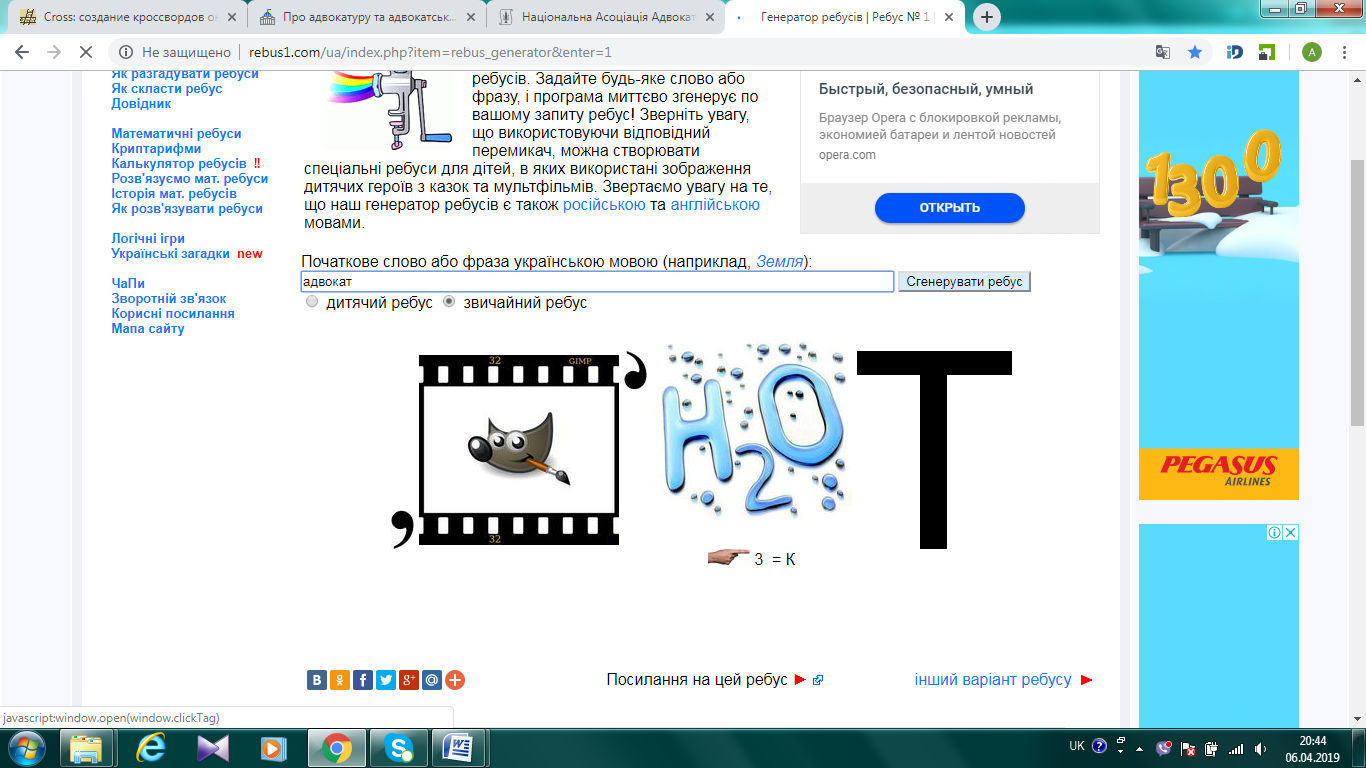 Тема 3НАБУТТЯ ПРАВА НА ЗАНЯТТЯ АДВОКАСЬКОЮ ДІЯЛЬНІСТЮ. ОРГАНІЗАЦІЙНІ ФОРМИ АДВОКАТСЬКОЇ ДІЯЛЬНОСТІМета заняття: набути цілісного уявлення про набуття права на заняття адвокатською діяльністю в сучасній Україні, з’ясувати особливості здійснення адвокатської діяльності індивідуально, через адвокатське бюро або адвокатське об’єднання; засвоїти кваліфікаційні вимоги до адвокатів в Україні; вивчити структурні складові та навчитися користуватися відомостями, розміщеними у Єдиному реєстрі адвокатів України.Питання для обговорення:1. Адвокат – набуття права особи займатися адвокатською діяльністю.2. Кваліфікаційний іспит адвоката: процедурні питання.3. Помічник та стажист адвоката.4. Присяга адвоката та отримання свідоцтва про право на заняття адвокатською діяльністю, посвідчення адвоката України. 5. Організаційні форми адвокатської діяльності. Методичні вказівкиГотуючись до практичного заняття, здобувач вищої освіти повинен проаналізувати свій конспект лекції, рекомендовані літературні та нормативні джерела до теми, скласти робочий запис опрацьованого матеріалу.Висвітлюючи перше питання, слід надати визначення понять «адвокат», «адвокатська діяльність», «адвокатське самоврядування, «захист», «представництво», «надання правової допомоги», «клієнт», посилаючись на чинні нормативно-правові акти України. Слід акцентувати увагу на тому, що адвокатом може бути фізична особа, яка має повну вищу юридичну освіту (вищу юридичну освіту, здобуту в Україні, а також повну вищу юридичну освіту, здобута в іноземних державах та визнана в Україні в установленому законом порядку), володіє державною мовою, має стаж роботи в галузі права не менше двох років, склала кваліфікаційний іспит, пройшла стажування (крім випадків, встановлених Законом), склала присягу адвоката України та отримала свідоцтво про право на заняття адвокатською діяльністю.Відповідаючи на друге питання, необхідно детально зупинитись на вивченні Розділу II Закону України «Про адвокатуру та адвокатську діяльність», яким детально регламентовано процедуру набуття права на заняття адвокатською діяльністю та її організаційні форми. Слід акцентувати увагу на вимогах щодо несумісності з діяльністю адвоката, процедурі допуску до кваліфікаційного іспиту, його організації, змісту для атестування особи, яка виявила бажання стати адвокатом, оскарженні результатів. Крім того, щоб знати порядок подання й розгляду документів осіб, які мають намір займатися адвокатською діяльністю, порядок складання кваліфікаційних іспитів, студентам необхідно ознайомитися з Рішеннями ради адвокатів України, що регламентують питання складання кваліфікаційного іспиту, серед яких: Порядок допуску до складення кваліфікаційного іспиту, порядок складення кваліфікаційного іспиту та методика оцінювання результатів складення кваліфікаційного іспиту для набуття права на заняття адвокатською діяльністю в Україні, затверджений Рішенням Ради адвокатів України № 270 від 17.12.2013 р.;Про встановлення плати за складання кваліфікаційного іспиту, що затверджено Рішенням Ради адвокатів України № 25 від 17 грудня 2012 року. Готуючись до третього питання, доцільно звернути увагу на відмінність правового статусу помічника та стажиста адвоката. Так, стажування полягає в перевірці готовності особи, яка отримала свідоцтво про складення кваліфікаційного іспиту, самостійно здійснювати адвокатську діяльність. Стажування здійснюється протягом шести місяців під керівництвом адвоката за направленням ради адвокатів регіону. Стажистом адвоката може бути особа, яка на день початку стажування має дійсне свідоцтво про складення кваліфікаційного іспиту. Стажування може здійснюватися у вільний від основної роботи час стажиста. При цьому адвокат може мати помічників з числа осіб, які мають повну вищу юридичну освіту, які працюють на підставі трудового договору (контракту), укладеного з адвокатом, адвокатським бюро, адвокатським об’єднанням та виконує доручення адвоката у справах, що знаходяться у провадженні адвоката, крім тих, що належать до процесуальних повноважень (прав та обов’язків) адвоката.Висвітлюючи четверте питання, слід опрацювати ст. 11 - 12 Закону України «Про адвокатуру та адвокатську діяльність», а також Правила адвокатської етики. Відповідаючи на п’яте питання, потрібно розкрити особливості здійснення адвокатської діяльності адвокатом індивідуально, через адвокатське бюро або адвокатське об’єднання. При цьому слід звернути увагу , що адвокат, який здійснює адвокатську діяльність індивідуально, є самозайнятою особою, може відкривати рахунки в банках, мати печатку, штампи, бланки (у тому числі ордера) із зазначенням свого прізвища, імені та по батькові, номера і дати видачі свідоцтва про право на заняття адвокатською діяльністю. Адвокатське бюро є юридичною особою, створеною одним адвокатом, і діє на підставі статуту. Стороною договору про надання правової допомоги є адвокатське бюро. Адвокатське бюро може залучати до виконання укладених бюро договорів про надання правової допомоги інших адвокатів на договірних засадах. Адвокатське бюро зобов’язане забезпечити дотримання професійних прав адвокатів та гарантій адвокатської діяльності.Адвокатське об’єднання є юридичною особою, створеною шляхом об’єднання двох або більше адвокатів (учасників), і діє на підставі статуту. Стороною договору про надання правової допомоги є адвокатське об’єднання. Від імені адвокатського об’єднання договір про надання правової допомоги підписується учасником адвокатського об’єднання, уповноваженим на це довіреністю або статутом адвокатського об’єднання. Адвокатське об’єднання може залучати до виконання укладених об’єднанням договорів про надання правової допомоги інших адвокатів на договірних засадах. Адвокатське об’єднання зобов’язане забезпечити дотримання професійних прав адвокатів та гарантій адвокатської діяльності.Практичні завдання:1. Накресліть схеми:а) покрокова процедура проходження кваліфікаційного іспиту;б) покрокова процедура реєстрації адвокатського бюро;в) покрокова процедура набуття права на заняття адвокатською діяльністю.2.  На підставі вивчення відповідних вітчизняних та зарубіжних джерел зробити порівняльний аналіз процедури доступу до професійної адвокатської діяльності  в Україні та в зарубіжних країнах.3. Охарактеризуйте порядок проходження стажування для отримання особою свідоцтва про право на заняття адвокатською діяльністю. У вигляді таблиці надайте основні етапи проходження стажування.4. Доведіть переваги різних форм діяльності адвокатів. Результати міркувань  викладіть у вигляді схеми-презентації.5. Вирішіть тестові завдання:1. Свідоцтво про складення кваліфікаційного іспиту дійсне:а) безстроково;б) 3 роки;в) 2 роки;г) 6 місяців.2. Умови роботи помічника адвоката визначаються:а) трудовим договором (контрактом);б) усною домовленістю між помічником і адвокатом;в) контрактом.3. Особа, яка має намір займатися адвокатською діяльністю, подає до кваліфікаційно-дисциплінарної комісії:а) нотаріально засвідчену копію диплома про вищу юридичну освіту;б) медичну довідку;в) характеристику з останнього місця роботи.4. Особа, яка не склала кваліфікаційні іспити, має право складати їх повторно:а) не раніше ніж через  шість місяців;б) не раніше ніж через рік;в) немає такого права.5. Присяга адвоката України приймається:а) під час одержання свідоцтва про право на заняття адвокатською діяльністю;б) після оголошення рішення комісії про успішне складання іспитів;в) перед укладанням угоди з першим клієнтом.6. Адвокат:а) може мати тільки одного помічника;б) може мати одного або кількох помічників;в) не може мати помічників, якщо має стажистів.7. Документ про право на заняття адвокатською діяльністю називається:а) посвідчення;б) ліцензія;в) свідоцтво;г) сертифікат.8. Адвокатом може бути фізична особа, яка має стаж роботи у галузі прав не менше:а) одного року;б) двох років;в) шести місяців.9. Відомості до Єдиного реєстру адвокатів України вносяться:а) Кабінетом Міністрів України;б) Адвокатом, який  склав присягу та отримав свідоцтво;В) Головою Ради адвокатів регіону; Г) Радою адвокатів регіонів та Радою адвокатів України.10. Стажування адвоката здійснюється протягом: а) 6 місяців;б) 8 місяців;в) 12 місяців.Контрольні питання:1. Охарактеризуйте порядок проходження стажування у адвоката  у відповідності до Положення про організацію та порядок проходження стажування для отримання особою свідоцтва про право на заняття адвокатською діяльністю, затвердженого рішенням ради адвокатів України № 114 від 25.09.2015 р.2. Перерахуйте відомості, які вносяться до Єдиного реєстру адвокатів України.3. Охарактеризуйте особливості статусу адвоката іноземної держави.4. Перерахуйте акти органів адвокатського самоврядування, якими регламентовано процедуру допуску до професії.5. Назвіть перелік документів необхідних для складення кваліфікаційного іспиту, з якими особа, яка виявила бажання набути статус адвоката, звертається до кваліфікаційно-дисциплінарної комісії адвокатури. 6. Розгадайте кросворд:1. Адвокат має право подавати…..? 2. Про яку організаційну форму адвокатської діяльності йдеться: «є юридичною особою яка створюється одним адвокатом і діє на підставі статуту». 3. Вищий орган адвокатського самоврядування в Автономній Республіці Крим, областях, містах Києві та Севастополі. 4. Форма участі адвоката у кримінальному процесі. 5. Що приймає адвокат з моменту прийняття рішення про отримання свідоцтва ?6. Наступний крок особи, яка вдало склала кваліфікаційний іспит?7. Позиція захисту ?8. Однією з найбільших ефективних форм отримання адвокатом інформації є…?9. Недержавна правозахисна діяльність ? 10. Беручи участь у процесі адвокат повинен підтвердити свої повноваження і надати……?11. Структурна частина судової  промови адвоката ?12. Вид безоплатної правової допомоги?13. Організаційна форма адвокатської діяльності….?14. Про який вид адвокатської діяльності йдеться: «діяльність, яка здійснюється адвокатом від імені особи клієнта, направлена на отримання, зміну або припинення цивільних прав і обов’язків … »15. Скільки адвокатів одночасно може мати підзахисний16. Протягом …….. днів адвокат повинен повідомити Раду адвокатів про зміни, які стосуються відомостей щодо нього?17. Форма винагороди адвоката за здійснення захисту представництва та надання інших видів правової допомоги клієнту це…..?Тема 4.ВИДИ АДВОКАТСЬКОЇ ДІЯЛЬНОСТІ. ПРАВА І ОБОВ’ЯЗКИ АДВОКАТАМета заняття: з’ясувати зміст професійних прав та обов’язків адвоката; ознайомитися із процедурою оплати праці адвоката, способами формування його гонорару; набути уявлення про адвокатські документи; вивчити правила адвокатської етики як звід етичних засад діяльності адвокатури.Питання для обговорення:1. Види адвокатської діяльності.2. Поняття, зміст професійних прав та обов’язків адвоката.3. Етика адвокатської діяльності. Адвокатська таємниця. 4. Адвокатський запит.5. Оплата праці адвоката. Гонорар адвоката, способи формування. Методичні вказівкиГотуючись до практичного заняття, здобувач вищої освіти повинен проаналізувати свій конспект лекції, рекомендовані літературні та нормативні джерела до теми, скласти робочий запис опрацьованого матеріалу.Висвітлюючи перше питання, слід надати визначення понять «адвокатський запит», «адвокатська таємниця», «гонорар», «ордер», «ордерні книжки», «договір про надання правової допомоги». Готуючи питання здобувачі повинні виходити з того, що видами адвокатської діяльності є:1) надання правової інформації, консультацій і роз’яснень з правових питань, правовий супровід діяльності юридичних і фізичних осіб, органів державної влади, органів місцевого самоврядування, держави;2) складення заяв, скарг, процесуальних та інших документів правового характеру;3) захист прав, свобод і законних інтересів підозрюваного, обвинуваченого, підсудного, засудженого, виправданого, особи, стосовно якої передбачається застосування примусових заходів медичного чи виховного характеру або вирішується питання про їх застосування у кримінальному провадженні, особи, стосовно якої розглядається питання про видачу іноземній державі (екстрадицію), а також особи, яка притягається до адміністративної відповідальності під час розгляду справи про адміністративне правопорушення;4) надання правової допомоги свідку у кримінальному провадженні;5) представництво інтересів потерпілого під час розгляду справи про адміністративне правопорушення, прав і обов’язків потерпілого, цивільного позивача, цивільного відповідача у кримінальному провадженні;6) представництво інтересів фізичних і юридичних осіб у судах під час здійснення цивільного, господарського, адміністративного та конституційного судочинства, а також в інших державних органах, перед фізичними та юридичними особами;7) представництво інтересів фізичних і юридичних осіб, держави, органів державної влади, органів місцевого самоврядування в іноземних, міжнародних судових органах, якщо інше не встановлено законодавством іноземних держав, статутними документами міжнародних судових органів та інших міжнародних організацій або міжнародними договорами, згода на обов’язковість яких надана Верховною Радою України;8) надання правової допомоги під час виконання та відбування кримінальних покарань. Адвокат може здійснювати інші види адвокатської діяльності, не заборонені законом.Відповідаючи на друге питання, здобувач має зосередити увагу на тому, що під час здійснення адвокатської діяльності адвокат має право вчиняти будь-які дії, не заборонені законом, правилами адвокатської етики та договором про надання правової допомоги, необхідні для належного виконання договору про надання правової допомоги, зокрема: 1) звертатися з адвокатськими запитами, у тому числі щодо отримання копій документів, до органів державної влади, органів місцевого самоврядування, їх посадових і службових осіб, підприємств, установ, організацій, громадських об’єднань, а також до фізичних осіб (за згодою таких фізичних осіб); 2) представляти і захищати права, свободи та інтереси фізичних осіб, права та інтереси юридичних осіб у суді, органах державної влади та органах місцевого самоврядування, на підприємствах, в установах, організаціях незалежно від форми власності, громадських об’єднаннях, перед громадянами, посадовими і службовими особами, до повноважень яких належить вирішення відповідних питань в Україні та за її межами; 3) ознайомлюватися на підприємствах, в установах і організаціях з необхідними для адвокатської діяльності документами та матеріалами, крім тих, що містять інформацію з обмеженим доступом; 4) складати заяви, скарги, клопотання, інші правові документи та подавати їх у встановленому законом порядку; 5) доповідати клопотання та скарги на прийомі в посадових і службових осіб та відповідно до закону одержувати від них письмові мотивовані відповіді на ці клопотання і скарги; 6) бути присутнім під час розгляду своїх клопотань і скарг на засіданнях колегіальних органів та давати пояснення щодо суті клопотань і скарг; 7) збирати відомості про факти, що можуть бути використані як докази, в установленому законом порядку запитувати, отримувати і вилучати речі, документи, їх копії, ознайомлюватися з ними та опитувати осіб за їх згодою; 8) застосовувати технічні засоби, у тому числі для копіювання матеріалів справи, в якій адвокат здійснює захист, представництво або надає інші види правової допомоги, фіксувати процесуальні дії, в яких він бере участь, а також хід судового засідання в порядку, передбаченому законом; 9) посвідчувати копії документів у справах, які він веде, крім випадків, якщо законом установлено інший обов’язковий спосіб посвідчення копій документів; 10) одержувати письмові висновки фахівців, експертів з питань, що потребують спеціальних знань. При підготовці до даного питання, слід опрацювати ст. 21 Закону України «Про адвокатуру та адвокатську діяльність», яка закріплює професійні обов’язки адвоката: 1) дотримуватися присяги адвоката України та правил адвокатської етики; 2) на вимогу клієнта надати звіт про виконання договору про надання правової допомоги; 3) невідкладно повідомляти клієнта про виникнення конфлікту інтересів; 4) підвищувати свій професійний рівень; 5) виконувати рішення органів адвокатського самоврядування; 6) виконувати інші обов’язки, передбачені законодавством та договором про надання правової допомоги.Відповідаючи на третє питання, необхідно проаналізувати зміст Правил адвокатської етики як зводу етичних засад діяльності адвокатури, приділивши увагу поняттю та характеристиці основних принципів адвокатської етики. Особливу увагу слід зосередити на принципі конфіденційності у діяльності адвоката, вивчити етичні аспекти відносин між адвокатами, адвокатом та клієнтом, з органами досудового розслідування та з судом. Доцільно з’ясувати особливості дотримання норм адвокатської етики в громадській, науковій та публіцистичній діяльності. Слід детально розкрити підстави, мету та порядок притягнення адвоката до відповідальність за порушення правил адвокатської етики. Готуючи третє питання, слід звернути увагу на поняття «адвокатська таємниця» та її захист, перелік осіб, на яких вона поширюється та випадки, коли адвокат звільняється від її зберігання. Окрему увагу слід приділити адвокатським документам та вивчити структуру та призначення адвокатського запиту, договору про надання правової допомоги та ордеру про надання правової допомоги.При підготовці до п’ятого питання  здобувач має зосередити увагу на порядку обчислення гонорару (фіксований розмір, погодинна оплата), підставах для зміни його розміру, порядку сплати, умовах повернення, що визначаються в договорі про надання правової допомоги. Крім того, доцільно опрацювати ст.28-30 Правил адвокатської етики, що затверджені Звітно-виборним з’їздом адвокатів України 2017 року 09червня 2017 року, оскільки вони передбачають механізм компенсації витрат адвоката, пов’язаних з виконанням доручення клієнта, отримання невнесеного (недовнесеного) гонорару. Практичні завдання:1. Накресліть схеми:а) покрокової процедури формування гонорару адвоката;б) покрокової процедури подання адвокатського запиту.2. На підставі вивчення відповідних вітчизняних та зарубіжних джерел зробіть порівняльний аналіз визначення поняття «рекламування адвокатської діяльності» в Україні та в зарубіжних країнах. 3. У відповідності до наданого зразку складіть на вибір адвокатський запит щодо отримання інформації 1) про отримання аліментів; 2) стосовно розміру заробітної плати; 3) стосовно стану здоров’я, виписки із історії хвороби, копії медичної картки.ЗРАЗОК АДВОКАТСЬКОГО ЗАПИТУ_______________________________________       (найменування установи)_______________________________________          (адреса)_______________________________________                (ПІП адвоката)_______________________________________                     (адреса)свідоцтво на право зайняття адвокатською діяльністю № _____ від __________номер засобу зв’язку: _____________від ____________АДВОКАТСЬКИЙ ЗАПИТ(в порядку ст. 24 Закону України «Про адвокатуру та адвокатську діяльність»)У зв’язку із наданням правової допомоги ____ПІП_____, згідно статей 20, 24 Закону України «Про адвокатуру та адвокатську діяльність» та договору про надання правової допомоги прошу надати наступну інформацію:_________________________________________________________________________________________________________________________________________________________________________________________________________________________________Згідно частини 2 ст. 24 Закону України «Про адвокатуру та адвокатську діяльність» орган державної влади, орган місцевого самоврядування, їх посадові та службові особи, керівники підприємств, установ, організацій, громадських об’єднань, яким направлено адвокатський запит, зобов’язані не пізніше п’яти робочих днів з дня отримання запиту надати адвокату відповідну інформацію, копії документів, крім інформації з обмеженим доступом і копій документів, в яких міститься інформація з обмеженим доступом.Відповідно до статті 212-3 Кодексу України про адміністративні правопорушення, неправомірна відмова в наданні інформації, несвоєчасне або неповне надання інформації, надання інформації, що не відповідає дійсності, на даний адвокатський запит тягне за собою накладення штрафу на посадових осіб від двадцяти п'яти до п'ятдесяти неоподатковуваних мінімумів доходів громадян. Відповідно до ч. 1 статті 397 Кримінального кодексу України, вчинення в будь-якій форміперешкод до здійснення правомірної діяльності захисника чи представника особи по наданню правової допомоги або порушення встановлених законом гарантій їх діяльності та професійної таємниці - карається штрафом від ста до двохсот неоподатковуваних мінімумів доходів громадян або виправними роботами на строк до двох років, або арештом на строк до шести місяців, або обмеженням волі на строк до трьох років. Відповідно до вищевказаного, прошу надати відповідь не пізніше п'яти робочих днів з дня отримання цього запиту на адресу: ________________________________.До запиту додається: Завірена копія свідоцтва про право на зайняття адвокатською діяльністю.Копія договору № 234 від 23.12.2011 р. про надання правової допомоги.Завірена копія ордеру про надання адвокатських послуг.__ ______________________2020 р. Адвокат ПІП.                                                                                                                  (підпис) 4. Проаналізуйте Правила адвокатської  етики та норми Закону України «Про адвокатуру та адвокатську діяльність» щодо адвокатської таємниці. Окресліть випадки, коли адвокат звільняється від обов’язку її зберігання. Відповідь оформіть у вигляді таблиці.5. Вирішіть тестові завдання:1. Назвіть, який з видів діяльності не є адвокатським:а) надання консультацій;б) засвідчення копій документів у справах, які ведуть адвокати;в) засвідчення справжності підпису осіб, причетних до справи.2. Однією з гарантій адвокатської діяльності є:а) заборона прослуховування телефонних розмов адвоката у зв'язку з оперативно-розшуковою діяльністю без дозволу суду; б) довічний імунітет від притягнення до кримінальної відповідальності за певні види діяльності;в) оплата праці помічника за рахунок держави.3. Письмове звернення адвоката до органу державної влади, органу місцевого самоврядування, підприємств, установ, організацій , їх посадових осіб – це…?адвокатське звернення;б) адвокатське запитання;в) адвокатський запит;г) адвокатське повідомлення.4. У яких випадках адвокат не несе відповідальності за розголошення адвокатської таємниці:у випадках, передбачених Законом України "Про запобігання та протидію легалізації (відмиванню) доходів, одержаних злочинним шляхом, фінансуванню тероризму та фінансуванню розповсюдження зброї масового знищення";б) коли адвокат припиняє свою діяльність;в) коли клієнт відмовляється оплачувати послуги адвоката.5. До адвокатського запиту додаються:а) свідоцтво про право на заняття адвокатською діяльністю; копії паспортних даних клієнта за справою якого надсилається запит; б) посвідчені адвокатом копії свідоцтва про право на заняття адвокатською діяльністю, ордера або доручення органу (установи), уповноваженого законом на надання безоплатної правової допомогив) посвідчені нотаріусом копії свідоцтва про право на заняття адвокатською діяльністю, ордера або доручення органу (установи), уповноваженого законом на надання безоплатної правової допомогиг) посвідчені Радою адвокатів копії свідоцтва про право на заняття адвокатською діяльністю, ордера або доручення органу (установи), уповноваженого законом на надання безоплатної правової допомоги.6. Строк розгляду адвокатського запиту:а) п’ять робочих днів з дня отримання запиту;б) десять робочих днів з дня отримання запиту;в) двадцять робочих днів з дня отримання запиту;г) тридцять календарних днів з дня отримання запиту.7. Що не є дисциплінарним проступком адвоката?а) порушення вимог несумісності;б) порушення присяги адвоката;в) невиконання рішень органів адвокатського самоврядування;г) неприбуття на судове засідання. 8. Який документ закріплює домовленість між адвокатом та клієнтом про надання правової допомоги ?а) контракт;б) доручення;в) договір;г) заява.9. Що не є видом адвокатської діяльності ?а) посвідчення прав та фактів;б) представництво в суді;в) складання процесуальних документів;г) звернення з адвокатським запитом.10. Форма винагороди адвоката за здійснення захисту, представництва та надання інших видів правової допомоги клієнту ?а) гонорар;б) заробітна плата;в) премія;г) адвокат здійснює діяльність на безоплатній основі.Контрольні питання:1. У чому полягає обов’язок адвоката зберігати адвокатську таємницю?2. Які основі права та обов’язки адвоката?3. Назвіть основні вимоги щодо рекламування діяльності адвоката.4. Охарактеризуйте зміст договору про надання правової допомоги. 5. Перерахуйте документи, що додаються адвокатом до адвокатського запиту.6. Розгадайте ребуси:1)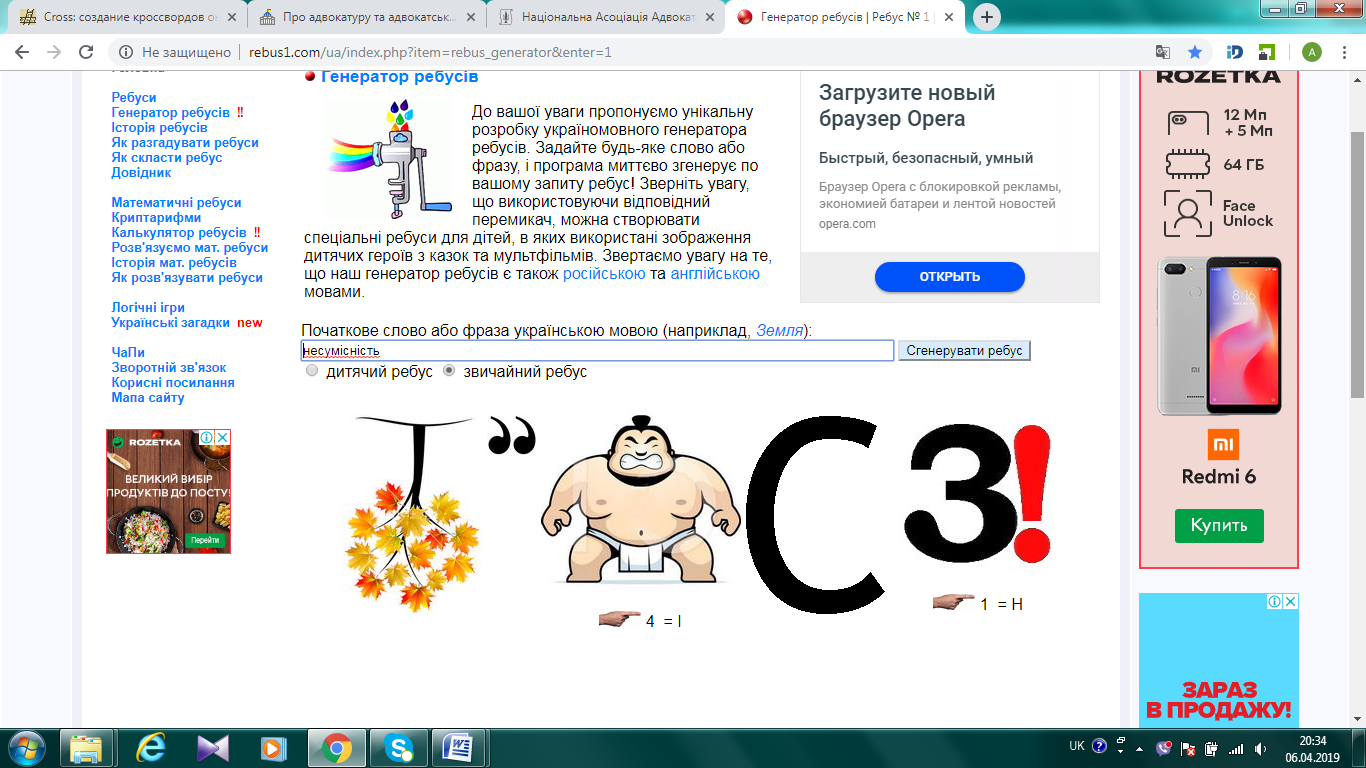 2) 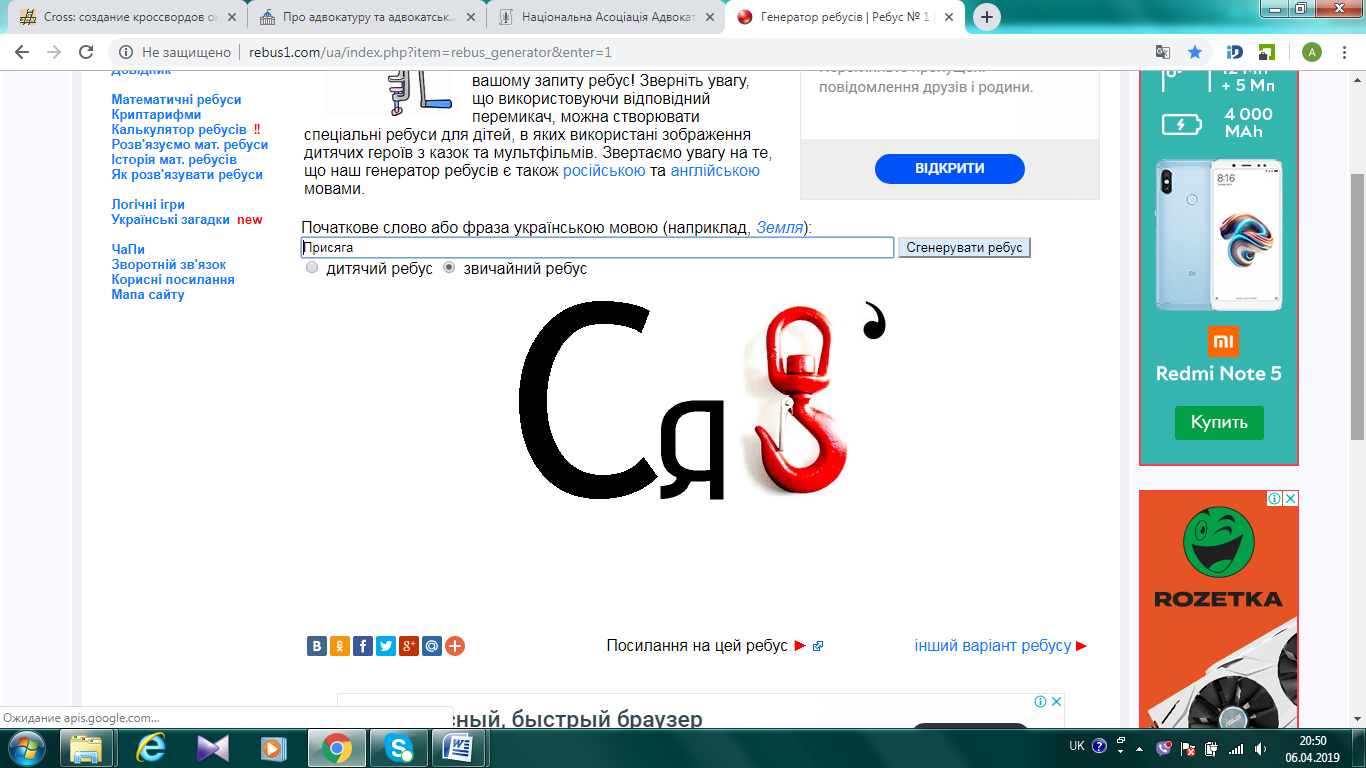 7. Розгадайте кросворд:По горизонталі:3. Кваліфікаційні іспити проводяться не рідше… разу на три місяці.4. Вид адвокатської діяльності, що полягає в забезпеченні реалізації прав і обов’язків клієнта в цивільному, господарському, адміністративному та конституційному судочинстві, в інших державних органах, перед фізичними та юридичними особами, прав і обов’язків потерпілого під час розгляду справ про адміністративні правопорушення, а також прав і обов’язків потерпілого, цивільного позивача, цивільного відповідача у кримінальному провадженні.8. Особа, яка допущена до складення кваліфікаційного іспиту, до початку проведення кваліфікаційного іспиту має право заявити … члену палати або голові КДКА. 10. Кваліфікаційний…  є атестуванням особи, яка виявила бажання стати адвокатом.11. Особі, яка склала присягу адвоката України, радою адвокатів регіону у день складення присяги безоплатно видаються … про право на заняття адвокатською діяльністю та посвідчення адвоката України 13. У разі наявності декількох адрес робочих місць адвоката до Єдиного реєстру адвокатів України вноситься … адрес(а) робочого місця адвоката.14. Строк розгляду заяви про допуск до складення кваліфікаційного іспиту не повинен перевищувати … днів з дня її надходження.18. Недержавний самоврядний інститут, що забезпечує здійснення захисту, представництва та надання інших видів правової допомоги на професійній основі, а також самостійно вирішує питання організації і діяльності адвокатури?19. Особа, яка на день початку стажування має дійсне свідоцтво про складення кваліфікаційного іспиту?20. Рішення ради адвокатів регіону про продовження стажування може бути …  стажистом адвоката або керівником стажування.23. Який документ складає керівник стажування за результатами стажування ? 24.  Чи можуть бути адвокати, їх об’єднання членами міжнародних організацій адвокатів та юристів?26. Керівником стажування може бути адвокат України, який має стаж адвокатської діяльності не менше … років.27. Яка вимогу містить ЗУ «про адвокатуру і адвокатську діяльність» щодо стажу роботи в галузі права (не менше скількох років)?По вертикалі:1. Адвокати мають право створювати в установленому законом порядку місцеві, всеукраїнські і…. об’єднання.2. Адвокатське … є юридичною особою, створеною одним адвокатом, і діє на підставі статуту.5. Адвокатське … - гарантоване державою право адвокатів самостійно вирішувати питання організації та діяльності адвокатури в порядку, встановленому цим Законом;6. Помічнику адвоката … суміщати роботу в адвоката з діяльністю, несумісною з діяльністю адвоката.7. Адвокатська діяльність здійснюється на принципах верховенства права, законності, незалежності, …. іта уникнення конфлікту інтересів.9. Вид адвокатської діяльності, що полягає в забезпеченні захисту прав, свобод і законних інтересів підозрюваного, обвинуваченого, підсудного, засудженого, виправданого, особи, стосовно якої передбачається застосування примусових заходів медичного чи виховного характеру або вирішується питання про їх застосування у кримінальному провадженні, особи, стосовно якої розглядається питання про видачу іноземній державі (екстрадицію), а також особи, яка притягається до адміністративної відповідальності під час розгляду справи про адміністративне правопорушення;15. Плата за складення кваліфікаційного іспиту складає -  розмір … мінімальних заробітних плат, установлених законом на день подання особою заяви про допуск до складення кваліфікаційного іспиту.16. З яким документом особа, яка виявила бажання набути статус адвоката, звертається до кваліфікаційно-дисциплінарної комісії адвокатури регіону за місцем проживання? 17. Особа, стосовно якої прийнято рішення про видачу свідоцтва про право на заняття адвокатською діяльністю, не пізніше тридцяти днів з дня прийняття цього рішення складає перед радою адвокатів …. присягу адвоката України.19. Адвокат, який здійснює адвокатську діяльність індивідуально та є … особою.21. Фізична або юридична особа, держава, орган державної влади, орган місцевого самоврядування, в інтересах яких здійснюється адвокатська діяльність ?22. Обрати кваліфікаційно-дисциплінарну комісію адвокатури можливо за місцем …25. Адвокатське… є юридичною особою, створеною шляхом об’єднання двох або більше адвокатів (учасників), і діє на підставі статуту.Тема 5.НАДАННЯ АДВОКАТОМ БЕЗОПЛАТНОЇ ПРАВОВОЇ ДОПОМОГИМета заняття: набути цілісного уявлення про систему безоплатної правової допомоги громадянам в Україні та місце адвокатури в цій системі; засвоїти порядок надання адвокатом безоплатної вторинної правової допомоги на постійній основі за контрактом чи на тимчасовій основі на підставі договору.Питання для обговорення:1. Система безоплатної правової допомоги та роль адвокатури в ній. 2. Порядок надання адвокатом безоплатної правової допомоги. 3. Порядок надання адвокатом безоплатної вторинної правової допомоги у кримінальних провадженнях.Методичні вказівкиГотуючись до практичного заняття, здобувач вищої освіти повинен проаналізувати свій конспект лекції, рекомендовані літературні та нормативні джерела до теми, скласти робочий запис опрацьованого матеріалу.Висвітлюючи перше питання, слід ретельно опрацювати Закон України від 02.06.2011 р. «Про безоплатну правову допомогу» та з’ясувати зміст понять: «безоплатна правова допомога», «законні представники», «правова допомога», «правові послуги», «безоплатна первинна правова допомога» та «суб'єкти права на безоплатну вторинну правову допомогу». Слід звернути увагу, що у відповідності до зазначеного закону безоплатна правова допомога поділяється на два види: 1) безоплатна первинна правова допомога, яка полягає в інформуванні особи про її права і свободи, порядок їх реалізації, відновлення у випадку їх порушення та порядок оскарження рішень, дій чи бездіяльності органів державної влади, органів місцевого самоврядування, посадових і службових осіб та включає такі види правових послуг:- надання правової інформації;- надання консультацій і роз'яснень з правових питань;- складення заяв, скарг та інших документів правового характеру (крім документів процесуального характеру);- надання допомоги в забезпеченні доступу особи до вторинної правової допомоги та медіації. Суб'єктами її надання в Україні є: органи виконавчої влади; органи місцевого самоврядування; фізичні та юридичні особи приватного права; спеціалізовані установи; центри з надання безоплатної вторинної правової допомоги.2) безоплатна вторинна правова допомога - вид державної гарантії, що полягає у створенні рівних можливостей для доступу осіб до правосуддя та включає такі види правових послуг:- захист;- здійснення представництва інтересів осіб, що мають право на безоплатну вторинну правову допомогу, в судах, інших державних органах, органах місцевого самоврядування, перед іншими особами;- складення документів процесуального характеру. Суб'єктами її надання в Україні є: центри з надання безоплатної вторинної правової допомоги; адвокати, включені до Реєстру адвокатів, які надають безоплатну вторинну правову допомогу.Відповідаючи на друге питання, здобувач має охарактеризувати порядок надання адвокатом безоплатної правової допомоги на постійній основі за контрактом чи на тимчасовій основі на підставі договору, звернути увагу на особливості оплати праці адвоката при наданні безоплатної правової допомоги.Вивчаючи третє питання, необхідно розкрити порядок надання адвокатом безоплатної вторинної правової допомоги у кримінальних провадженнях. Слід опрацювати ст. 49 КПК України, якою встановлений перелік випадків, коли призначається захисник для надання безоплатної правової допомоги. Практичні завдання:1. Накресліть схеми:а) компетенція суб'єктів права на безоплатну первинну правову допомогу;б) компетенція суб'єктів права на безоплатну вторинну правову допомогу.2. На підставі вивчення Закону України «Про безоплатну правову допомогу» окресліть та порівняйте компетенцію суб'єктів права на безоплатну вторинну правову допомогу. Відповідь оформіть у вигляді таблиці.3. Визначить основні підстави надання безоплатної вторинної правової допомоги адвокатом на підставі договору. 4. Вирішіть тестові завдання:1. Адвокат бере участь у наданні:а) завжди при організації первинної безоплатної правової допомоги;б) вторинної безоплатної правової допомоги;в) лише за призначенням Координаційного центру  з надання правової допомоги;г) лише за рішенням суду.2. Безоплатна правова допомога адвоката включає такі види правових послуг:а) надання консультацій і роз'яснень з правових питань;б) медіація;в) захист.3. При наданні безоплатної вторинної правової допомоги адвокатами їх  повноваження підтверджуються:а) дорученням Центру з надання безоплатної вторинної правової допомоги та довіреністю відповідно до вимог процесуального законодавства;б) ордером;б) посвідченням адвоката;в) правильна відповідь відсутня.4. У разі неможливості надання безоплатної вторинної правової допомоги адвокатом, який надає безоплатну вторинну правову допомогу на постійній основі за контрактом, Центр з надання безоплатної вторинної правової допомоги:а) укладає договір з адвокатом, включеним до Реєстру адвокатів, які надають безоплатну вторинну правову допомогу;б) заміняє адвоката на працівника Центру з надання безоплатної вторинної правової допомоги;в) припиняє  співпрацю із адвокатом;г) виключає  адвоката з Реєстру адвокатів, які надають безоплатну вторинну правову допомогу.5. Адвоката або працівника Центру з надання безоплатної вторинної правової допомоги, який надає безоплатну вторинну правову допомогу, може бути замінено на адвоката або працівника такого центру за рішенням Центру з надання безоплатної вторинної правової допомоги у разі:а) неналежного виконання адвокатом своїх зобов’язань за умовами договору;б) припинення дії договору про надання безоплатної вторинної правової допомоги;в) зупинення або припинення права на зайняття адвокатською діяльністю;г) всі варіанти є правильними.6. До системи надання безоплатної правової допомоги  не належать:а) Координаційний центр з надання правової допомоги;б) суб'єкти надання безоплатної первинної правової допомоги;в) Координаційний центр з надання  безоплатної правової допомогиг) суб'єкти надання безоплатної вторинної правової допомоги.6. Не є суб'єктом  надання безоплатної первинної правової допомоги:а) адвокат;б) органи виконавчої влади;в) органи місцевого самоврядування;г) центри з надання безоплатної вторинної правової допомоги.7. Під час призначення адвоката враховуються:а) бажання адвоката;б)  загальні доходи, отримані за надання БВПД;в)  складність справ, у яких адвокат бере участь;г) залежить від  законних побажань клієнта.8. При участі адвоката у наданні безоплатної правової допомоги його  повноваження підтверджуються :а) дорученням Центру з надання безоплатної вторинної правової допомоги ;б) довіреністю;в) дорученням Центру з надання безоплатної вторинної правової допомоги та довіреністю;г) не зобов’язаний підтверджувати.9. Скільки може мати особа  звернень, які виконуються одночасно у межах безоплатної правової допомоги ?а) одне;б) шість;в) немає обмежень.10. Термін, у який адвокат має відзвітувати до Центру НБПД Актом надання безоплатної вторинної правової допомоги:а) 30 днів;б) 45 днів;в) 60 днів;г) немає обмежень.5. Вирішіть ситуаційні задачі:Задача № 1. До Центру надання безоплатної правової допомоги (далі ЦНБПД) звернулася громадянка В. з питанням щодо визнання дій органів поліції незаконними. На момент звернення громадянина була пенсіонеркою. В довідках про доходи, які надала громадянка В., була зазначена сума за продаж квартири у поточному році. Чи має громадянка В. право на безоплатну вторинну правову допомогу?Задача № 2. До ЦНБПД  звернулася громадянка Г. з питанням щодо зняття з реєстрації місця проживання її сина, який не проживає у квартирі 10 місяців. Чи має громадянка Г. право на надання безоплатної вторинної правової допомоги ?Задача № 3. Адвокат, звітувавши до ЦНБПД  про виконану роботу, вказав, що склав позов, клопотання про витребування доказів та клопотання про залучення свідків. Які з перелічених документів будуть оплачені адвокату ЦНБПД ?Задача № 4. До ЦНБПД звернувся громадянин О. з питанням визнання договору купівлі-продажу автомобіля недійсним. Виявилося, що це сьоме звернення в поточному році, а попередні шість ще невиконані. Чи має громадянин О. право на безоплатну вторинну правову допомогу ?Задача № 5. До ЦНБПД звернувся адвокат із заявою про припинення надання БВПД громадянці К., вказавши причину, що після отримання доручення пройшло два місяці, клієнтка не відповідає на дзвінки, та сама  не з’являється до адвоката. Чи має право центр в такому випадку прийняти рішення про припинення надання БВПД громадянці К.?Задача № 6. Адвокат звітує до ЦНБПД, надаючи рішення суду першої інстанції, хоча має намір звертатися зі скаргою до апеляційного суду. Чи має адвокат право звітувати окремо за кожне провадження?Контрольні питання:1. У чому полягає сутність надання безоплатної вторинної правової допомоги адвокатом на підставі договору?2. Назвіть підстави та порядок заміни адвокатів, які надають безоплатну вторинну правову допомогу?3. Якими  правами та гарантіями наділені адвокати, що беруть участь у наданні безоплатної правової допомоги?4. Охарактеризуйте підстави для відмови в наданні безоплатної вторинної правової допомоги ?5 Назвіть  види правових послуг, які особа може отримати в ЦНБПД ?6. Розгадайте ребус: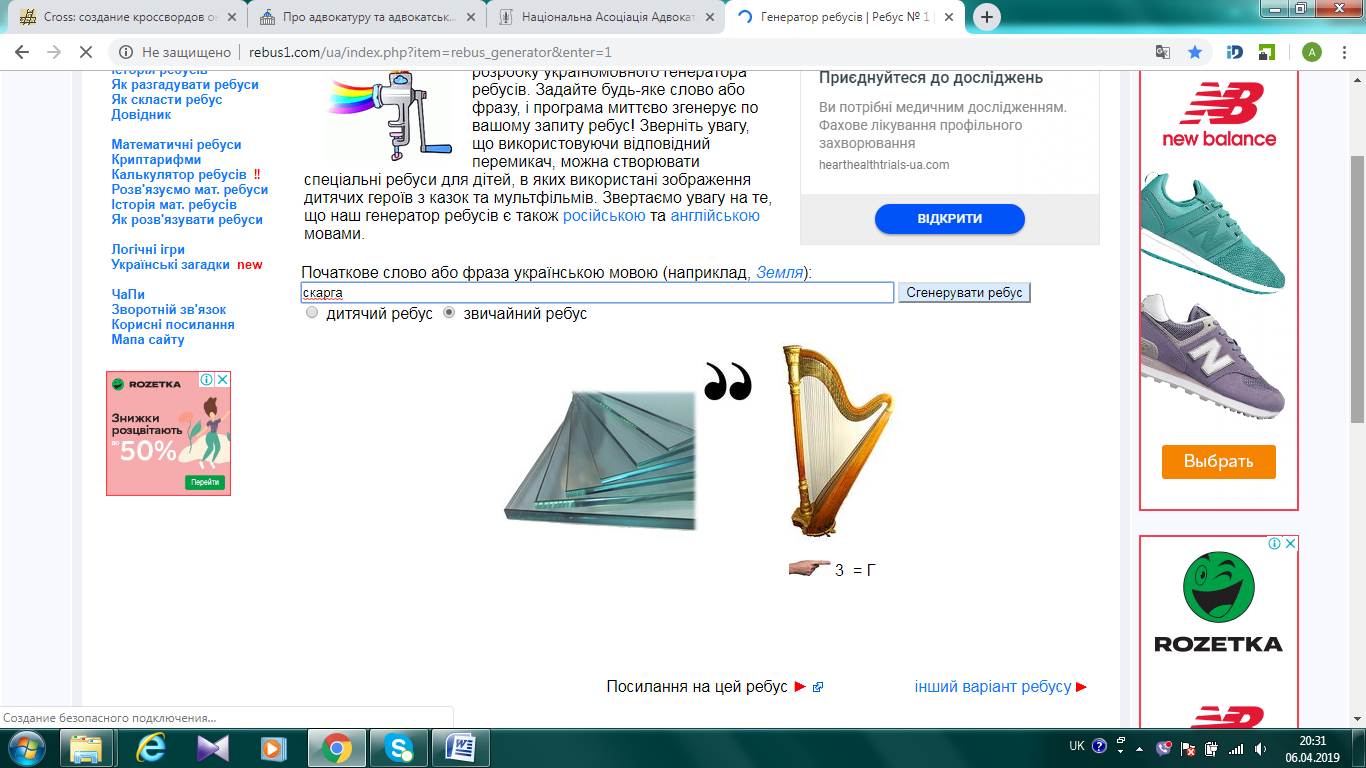 Тема 6.ПІДСТАВИ, ПОРЯДОК ТА ОСОБЛИВОСТІ ПРИТЯГНЕННЯ АДВОКАТА ДО ДИСЦИПЛІНАРНОЇ ВІДПОВІДАЛЬНОСТІМета заняття: набути цілісного уявлення щодо підстав, порядку та особливостей притягнення адвоката до дисциплінарної відповідальності, проблем професійної деформації адвокатів та шляхів її подолання.Питання для обговорення:1. Підстави для притягнення адвоката до дисциплінарної відповідальності. 2. Порушення дисциплінарної справи щодо адвоката. 3. Проблем професійної деформації адвокатів та шляхи її подолання.Методичні вказівкиГотуючись до практичного заняття, здобувач вищої освіти повинен проаналізувати свій конспект лекції, рекомендовані літературні та нормативні джерела до теми, скласти робочий запис опрацьованого матеріалу.Висвітлюючи перше питання, слід виходити з того, що підставою для притягнення адвоката до дисциплінарної відповідальності є вчинення ним дисциплінарного проступку.Дисциплінарним проступком адвоката є: 1) порушення вимог несумісності; 2) порушення присяги адвоката України; 3) порушення правил адвокатської етики; 4) розголошення адвокатської таємниці або вчинення дій, що призвели до її розголошення; 5) невиконання або неналежне виконання своїх професійних обов’язків; 6) невиконання рішень органів адвокатського самоврядування; 7) порушення інших обов’язків адвоката, передбачених законом.Не є підставою для притягнення адвоката до дисциплінарної відповідальності винесення судом або іншим органом рішення не на користь його клієнта, скасування або зміна судового рішення або рішення іншого органу, винесеного у справі, в якій адвокат здійснював захист, представництво або надавав інші види правової допомоги, якщо при цьому не було вчинено дисциплінарного проступку.Відповідаючи на друге питання, треба мати на увазі, що а результатами розгляду заяви (скарги) про дисциплінарний проступок адвоката, довідки та матеріалів перевірки дисциплінарна палата кваліфікаційно-дисциплінарної комісії адвокатури більшістю голосів членів палати, які беруть участь у її засіданні, вирішує питання про порушення або відмову в порушенні дисциплінарної справи стосовно адвоката.Рішення про порушення дисциплінарної справи з визначенням місця, дня і часу її розгляду чи про відмову в порушенні дисциплінарної справи надсилається або вручається під розписку адвокату та особі, яка ініціювала питання про дисциплінарну відповідальність адвоката, протягом трьох днів з дня прийняття такого рішення. До рішення про порушення дисциплінарної справи, яке надсилається або вручається адвокату, додається довідка члена дисциплінарної палати кваліфікаційно-дисциплінарної комісії адвокатури, складена за результатами перевірки.Рішення про порушення дисциплінарної справи або про відмову в порушенні дисциплінарної справи може бути оскаржено протягом тридцяти днів з дня його прийняття до Вищої кваліфікаційно-дисциплінарної комісії адвокатури або до суду.Вивчаючи на третє питання, необхідно зазначити, що професійна деформація адвокатів проявляється у виникненні специфічних психологічних властивостей особистості, які негативно позначаються на виконанні професійних обов'язків і в особистій сфері. Професійна деформація може стати серйозною перешкодою на шляху досягнення адвокатом професіоналізму.До числа деформацій, що виявляються у адвокатів як у представників юридичних професій, можна віднести наступні: 1) правовий нігілізм. Нігілізм - це заперечення загальноприйнятих цінностей: ідеалів, моральних норм, культури, форм суспільного життя. Правовий нігілізм адвокатів проявляється в неповажне ставлення до права і підштовхує їх до вирішення проблем довірителя не так на правовому рівні. Правовий нігілізм властивий і представникам інших юридичних спеціальностей, наприклад слідчим, оперативним працівникам тощо Ця професійна деформація може проявити себе і в повсякденному спілкуванні як заперечення будь-яких ідеалів, моральних норм, правил поведінки в суспільстві; 2)емоційна холодність, цинізм, який доходить до байдужості до долі довірителя. Найчастіше людина стикається з юристами (слідчими, адвокатами тощо), коли перебуває в складній життєвій ситуації і негативному емоційному стані. Він відчуває тривожність, страх, депресію, може бути збудженим або, навпаки, загальмованим, плакати при зустрічі з адвокатом. Стикаючись з людським горем, деякі адвокати черствіють душею, стають нечутливими, не здатними проявити просте людське співчуття. У професійному спілкуванні це призводить до знеособлення клієнта, який сприймається як об'єкт впливу, а його проблеми - як поломка, яку потрібно усунути. У повсякденному спілкуванні це може виявлятися в емоційній холодності, зниженні емпатії у ставленні до близьким людям, родичам. 3) зниження рівня культури спілкування. Подібні прояви спостерігається у адвокатів, що спеціалізуються на захисті у кримінальних справах та мають справу з певною категорією клієнтів. У процесі бесід, переходячи па «мова», позадній клієнту, такі адвокати засвоюють кримінальний жаргон і починають використовувати його в повсякденному спілкуванні. З подібними проявами деформації можна зіткнутися і при спілкуванні зі слідчими, оперативниками, співробітниками виправних установ. Зниження рівня культури спілкування може проявитися також у спілкуванні з друзями та родичами. 4) формалізм, стереотипний підхід до вирішення професійних завдань. Висока відповідальність юристів, правова регламентація їх діяльності призводять до прагненню знизити ступінь відповідальності. Робота у справах одних і тих же категорій (хуліганство, крадіжки, ДТП і т.д.) сприяє тому, що у адвоката виробляються однотипні прийоми і методи захисту, що блокують здатність творчо реагувати на появу нових обставин, пропадає індивідуальний підхід в роботі з довірителями. В особистісному спілкуванні це може виразитися в прагненні підвести будь-яку життєву ситуацію під якийсь стандарт, як формальний підхід до сіПрактичні завдання:1. Накресліть схеми:а) стадії дисциплінарного провадження щодо адвоката;б) види дисциплінарних стягнень.2. На підставі вивчення відповідних вітчизняних та зарубіжних джерел визначте, які специфічні професійні деформації властиві представникам адвокатської професії.3. Яким чином відбувається перевірка відомостей про дисциплінарний проступок адвоката?4. Вирішіть тестові завдання:1. Що з переліченого не є дисциплінарним порушенням адвоката?а) порушення присяги;б) порушення вимог несумісності;в) порушення правил адвокатської етики;г) винесення судом рішення не на користь клієнта.2. Протягом якого строку можна притягнути адвоката до дисциплінарної відповідальності?а) протягом 1 року з дня вчинення дисциплінарного проступку;б) протягом 2 років з дня вчинення дисциплінарного проступку;в) протягом 3 років з дня вчинення дисциплінарного проступку;г) строк необмежений.3. Хто може звернутися із заявою про вчинення адвокатом дисциплінарного правопорушення?а) суддя;б) прокурор або інший адвокат;в) клієнт адвоката;г) усі відповіді правильні.д) правильна відповідь відсутня.4. Зі скількох стадій складається дисциплінарне провадження?а) 5;б) 7;в) 4;г) 3;.5. Накладення на адвоката дисциплінарного стягнення у вигляді зупинення права на зайняття адвокатською діяльністю можливо у таких випадках:а) повторного протягом року вчинення дисциплінарного проступку, порушення адвокатом вимог щодо несумісності, систематичного або грубого одноразового порушення правил адвокатської етики;б) одноразового порушення правил адвокатської етики, вчинення адвокатом цивільного правопорушення, порушення адвокатом вимог щодо несумісності, грубих зловживань своїми правами та обов'язками; в) систематичного або грубого одноразового порушення правил адвокатської етики, вчинення дисциплінарного проступку повторно;г) правильної відповіді немає;6. Право на зайняття адвокатською діяльністю припиняється шляхом анулювання свідоцтва про право на зайняття адвокатською діяльністю у разі:а) визнання адвоката безвісно відсутнім або оголошення його померлим;б) накладення на адвоката дисциплінарного стягнення такого характеру;в) встановлення факту надання недостовірних відомостей для отримання свідоцтва про право на зайняття адвокатською діяльністю;г) усі відповіді вірні;д) відсутня правильна відповідь.7. Що є наслідком припиненням права особи на зайняття адвокатською діяльністю?а) припинення права особи на участь у роботі органів адвокатського самоврядування;б) позбавлення адвоката матеріальних благ, отриманих від зайняття адвокатською діяльністю;в) знищення архіву адвоката;г) обмеження для інших адвокатів у спілкуванні з особою, до якої було застосовано таке стягнення.8. Перевірка відомостей про дисциплінарний проступок адвоката  включає в себе:а) отримання додаткових доказів шляхом здійснення негласних слідчих розшукових дій;б) отримання письмового пояснення по суті справи від адвоката;в) отримання письмового пояснення по суті справи від скаржника;г) правильна відповідь відсутня;д) всі відповіді є правильними.9. У який строк орган державної влади має надати відповідь на запит члена дисциплінарної палати кваліфікаційно-дисциплінарної комісії адвокатури?а) не пізніше трьох робочих днів з дня отримання запиту;б) не пізніше двадцяти робочих днів з дня отримання запиту;в) не пізніше десяти робочих днів з дня отримання запиту;г) не пізніше тридцяти робочих днів з дня отримання запиту;10. У якому випадку оголошується окрема думка  члена дисциплінарної палати кваліфікаційно-дисциплінарної комісії адвокатури щодо конкретного рішення?а) якщо таке рішення оскаржується до суду;б) окрема думка оголошується обов'язково; в) окрема думка додається до протоколу засідання і не оголошується при оголошенні рішення;г) окрема думка додається до протоколу засідання і оголошується при оголошенні рішення.5. Ситуаційні задачі:Задача № 1. Кваліфікаційно-дисциплінарна комісія адвокатури прийняла рішення про анулювання свідоцтва про право на заняття адвокатською діяльністю іноземного адвоката Клінтона Джона у зв'язку із грубим порушенням правил адвокатської етики. 	Чи правомірні дії кваліфікаційно-дисциплінарної комісії адвокатури?Задача № 2. 06.07.2019 р. до кваліфікаційно-дисциплінарної комісії адвокатури надійшла анонімна заява про вчинення адвокатом Олегіним М. В. дисциплінарного проступку, а саме зазначалося, що 01.07.2018 р. перебуваючи на відпочинку у м. Каїр, адвокат, знаходячись у стані сильного алкогольного сп'яніння розголосив адвокатську таємницю. Чи буде кваліфікаційно-дисциплінарної комісія розглядати таку заяву?Контрольні питання:1. Дайте визначення поняття «дисциплінарна відповідальність адвоката».2. Назвіть підстави для притягнення адвоката до дисциплінарної відповідальності.3. Як відбувається порушення дисциплінарної справи щодо адвоката?4. Назвіть професійні деформації, які виявляються у адвокатів.5. Розгадайте ребуси:1) 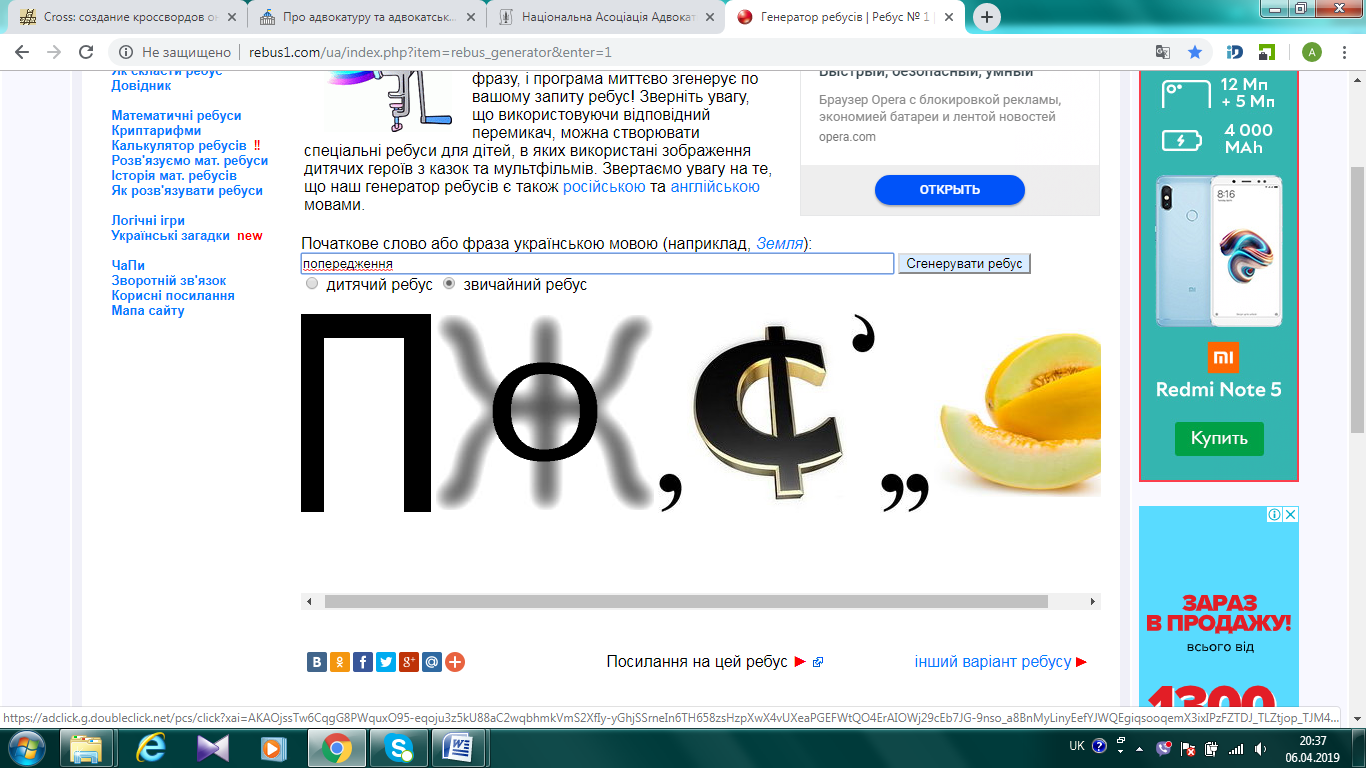 2) 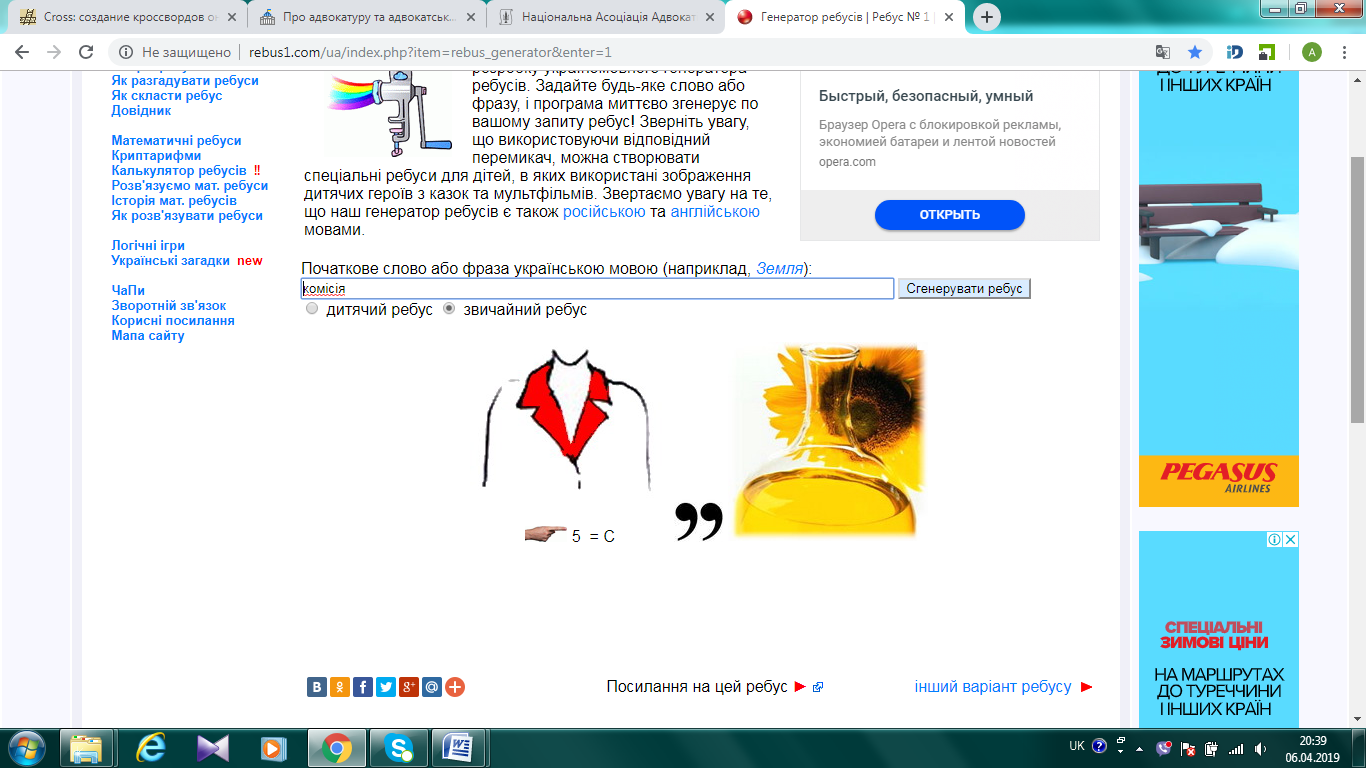 3) 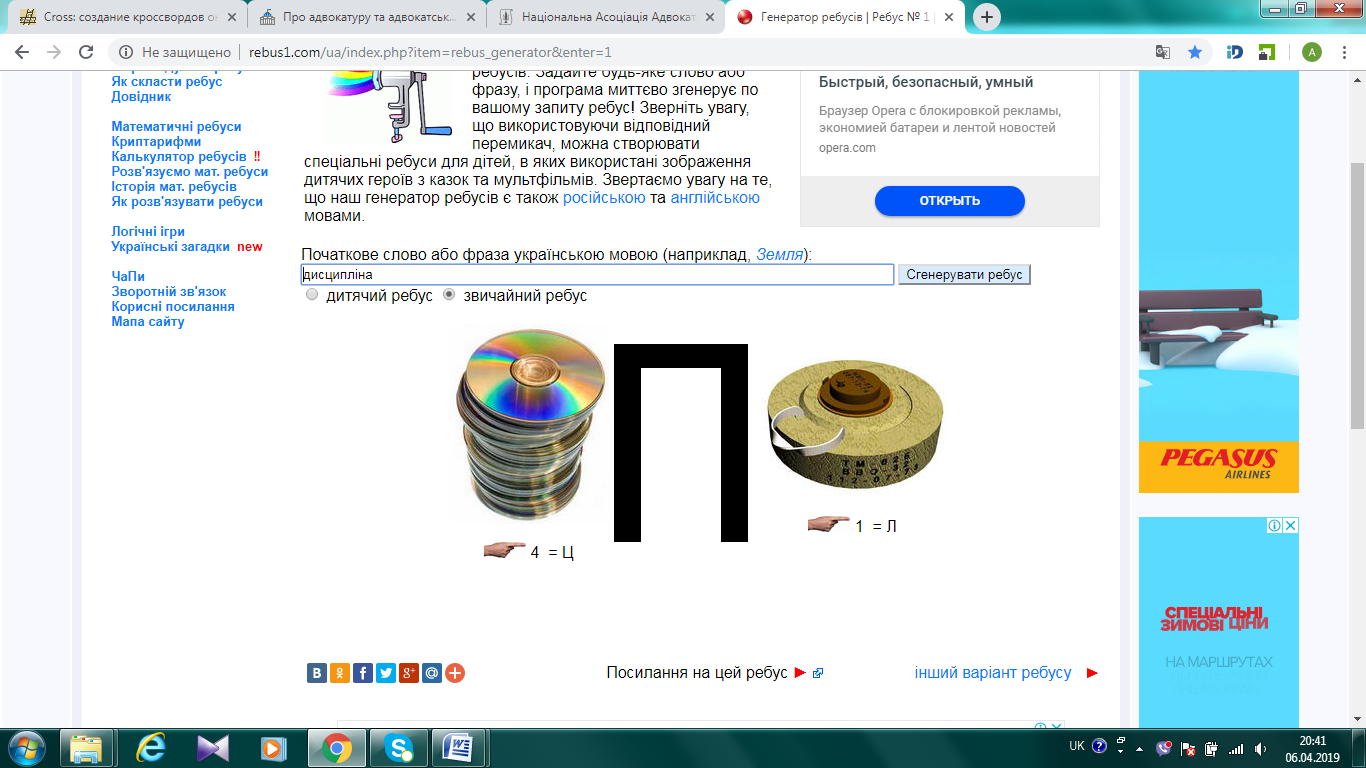 4) 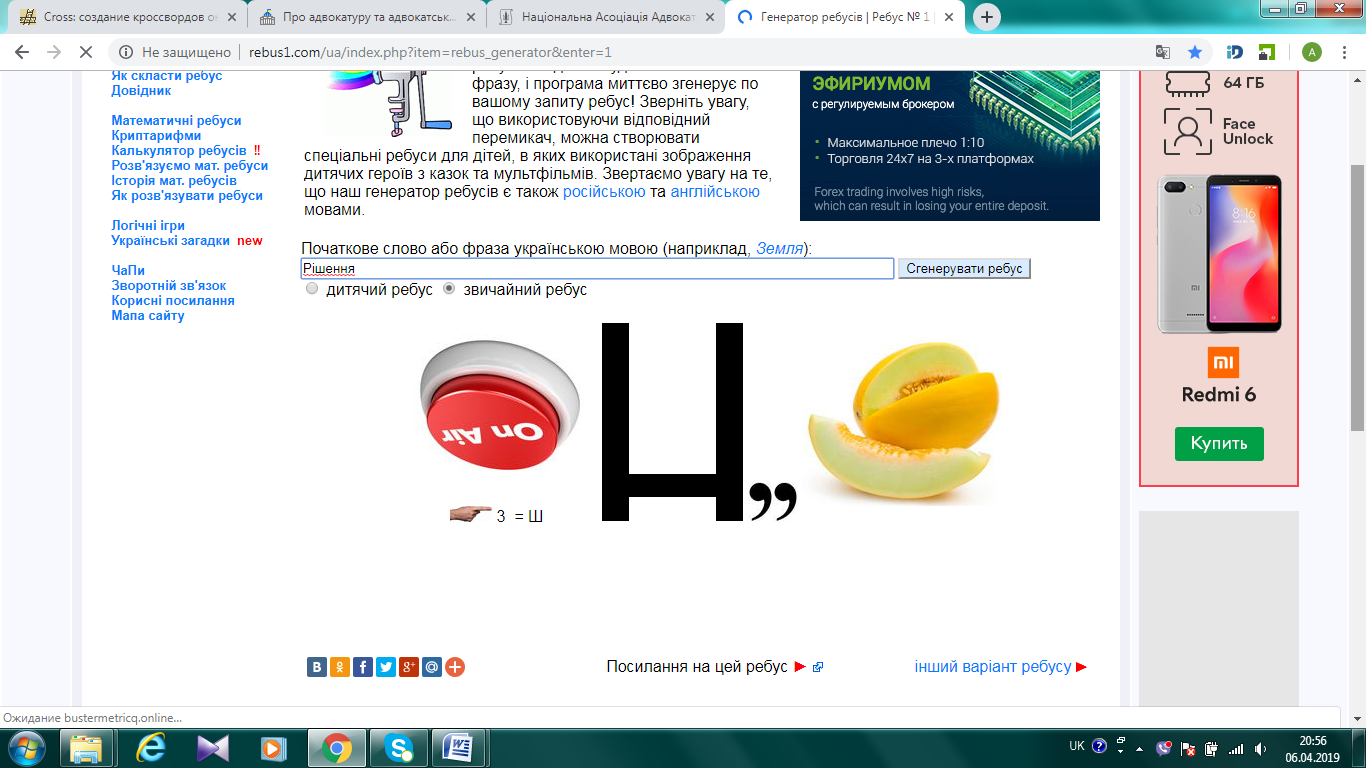 Тема 7.АДВОКАТСЬКЕ САМОВРЯДУВАННЯМета заняття: набути цілісного уявлення про особливості, засади та завдання адвокатського самоврядування; статусу Національної асоціації адвокатів України; ознайомитися із організаційними форми адвокатського самоврядування.Питання для обговорення:1.  Засади та завдання адвокатського самоврядування.2.  Національна асоціація адвокатів України.3. Організаційні форми адвокатського самоврядування.Методичні вказівкиГотуючись до практичного заняття, здобувач вищої освіти повинен проаналізувати свій конспект лекції, рекомендовані літературні та нормативні джерела до теми, скласти робочий запис опрацьованого матеріалу.Висвітлюючи перше питання, доцільно звернути увагу на те, що адвокатське самоврядування ґрунтується на принципах виборності, гласності, обов’язковості для виконання адвокатами рішень органів адвокатського самоврядування, підзвітності, заборони втручання органів адвокатського самоврядування у професійну діяльність адвоката. Брати участь у роботі органів адвокатського самоврядування та бути обраними до їх складу можуть лише адвокати України. Завдання адвокатського самоврядування є: забезпечення незалежності адвокатів, захист від втручання у здійснення адвокатської діяльності; підтримання високого професійного рівня адвокатів; утворення та забезпечення діяльності кваліфікаційно-дисциплінарних комісій адвокатури; створення сприятливих умов для здійснення адвокатської діяльності; забезпечення відкритості інформації про адвокатуру та адвокатську діяльність; забезпечення ведення Єдиного реєстру адвокатів України; участь у формуванні Вищої ради правосуддя у порядку, визначеному законом.Відповідаючи на друге питання, здобувач має охарактеризувати основні функції Національної асоціації адвокатів України, звернути увагу на особливості її формування.Вивчаючи третє питання, необхідно вивчити організаційні форми адвокатського самоврядування, до яких відносяться: конференція адвокатів регіону (Автономної Республіки Крим, області, міста Києва, міста Севастополя), рада адвокатів регіону (Автономної Республіки Крим, області, міста Києва, міста Севастополя), Рада адвокатів України, з’їзд адвокатів України. Готуючись до відповіді на зазначене питання необхідно зясувати специфіку організації та повноваження Конференції адвокатів регіону, Ради адвокатів регіону, склад та повноваження кваліфікаційно-дисциплінарної комісії адвокатури, Ревізійної комісії адвокатів регіону, Вищої кваліфікаційно-дисциплінарної комісії адвокатури.Практичні завдання:1. Накресліть схеми:а) організаційні форми адвокатського самоврядування;б) фінансове забезпечення органів адвокатського самоврядування.2. На підставі вивчення відповідних вітчизняних та зарубіжних джерел зробіть порівняльний аналіз організаційних форм адвокатського самоврядування в Україні та в зарубіжних країнах.3. Визначить повноваження З’їзду  адвокатів України. Відповідь оформіть у вигляді таблиці.4. Вирішіть тестові завдання:1. Кваліфікаційно-дисциплінарна комісія адвокатури утворюється з метою:а) визначення рівня фахової підготовленості осіб, які виявили намір отримати право на заняття адвокатською діяльністю, та вирішення питань щодо дисциплінарної відповідальності адвокатів;б) забезпечення реалізації завдань адвокатського самоврядування;в) здійснення контролю за фінансово-господарською діяльністю ради адвокатів регіону;г) виконання рішень з’їзду адвокатів України.2. Утримання органів адвокатського самоврядування може здійснюватися за рахунок:а) відповідного місцевого бюджету;б) добровільних внесків фізичних і юридичних осіб; в) плати за складання кваліфікаційного іспиту;г) Державного бюджету.3. З’їзд адвокатів України:а) обирає двох членів Вищої ради правосуддя;б) узагальнює дисциплінарну практику кваліфікаційно-дисциплінарних комісій адвокатури;в) організовує та проводить кваліфікаційні іспити;г) притягає адвоката до дисциплінарної відповідальності.4. Рішення кваліфікаційно-дисциплінарної комісії адвокатури може бути оскаржено до Вищої кваліфікаційно-дисциплінарної комісії адвокатури або до суду протягом:а) 5 днів;б) 10 днів;в) 30 днів;г) 6 місяців. 5. Ревізійна комісія адвокатів регіону підконтрольна і підзвітна:а) конференції адвокатів регіону;б) регіональній кваліфікаційно-дисциплінарної комісії;в) Раді адвокатів України;г) З’їзду адвокатів України.Контрольні питання:1. У чому полягає сутність адвокатського самоврядування в Україні?2. Які організаційні форми адвокатського самоврядування існують в Україні?3. Охарактеризуйте склад та повноваження кваліфікаційно-дисциплінарної комісії адвокатури.4. Назвіть стадії дисциплінарного провадження щодо адвоката.Тема 8.АДВОКАТ У КРИМІНАЛЬНОМУ СУДОЧИНСТВІ. ЗАХИСНА ПРОМОВА АДВОКАТАМета заняття: набути цілісного уявлення щодо процесуального становища адвоката за Кримінальним процесуальним кодексом України; загальних правила участі захисника у кримінальному провадженні; способів підтвердження повноважень адвоката; поняття та змісту захисної промови адвоката; етики промови захисника-адвоката; психологічних аспектів захисної промови адвоката.Питання для обговорення:1. Процесуальне становище адвоката за Кримінальним процесуальним кодексом України. 2. Загальні правила участі адвоката у кримінальному провадженні. 3. Підтвердження повноважень адвоката.4. Поняття та зміст захисної промови адвоката. 5. Етика промови захисника-адвоката. 6. Психологічні аспекти захисної промови адвоката.Методичні вказівкиГотуючись до практичного заняття, здобувач вищої освіти повинен проаналізувати свій конспект лекції, рекомендовані літературні та нормативні джерела до теми, скласти робочий запис опрацьованого матеріалу.Висвітлюючи перше питання, слід визначити особливості процесуального становища адвоката в кримінальному судочинстві, посилаючись на діючий Кримінальний процесуальний кодекс України.Відповідаючи на друге питання, здобувач має надати визначення поняття «захисник у кримінальному провадженні», зосередити увагу на дискусійних моментах, які існують серед науковців. Слід акцентувати увагу на тому, що захисником є адвокат, який здійснює захист підозрюваного, обвинуваченого, засудженого, виправданого, особи, стосовно якої передбачається застосування примусових заходів медичного чи виховного характеру або вирішувалося питання про їх застосування, а також особи, стосовно якої передбачається розгляд питання про видачу іноземній державі (екстрадицію). Захисником не може бути адвокат, відомості про якого не внесено до Єдиного реєстру адвокатів України або стосовно якого у Єдиному реєстрі адвокатів України містяться відомості про зупинення або припинення права на зайняття адвокатською діяльністю. Здобувачі повинні вміти пояснити порядок залучення захисника (адвоката).Вивчаючи третє питання, необхідно зазначити, що повноваження захисника на участь у кримінальному провадженні підтверджуються: 1) свідоцтвом про право на зайняття адвокатською діяльністю; 2) ордером, договором із захисником або дорученням органу (установи), уповноваженого законом на надання безоплатної правової допомоги. Встановлення будь-яких додаткових вимог, крім пред’явлення захисником документа, що посвідчує його особу, або умов для підтвердження повноважень захисника чи для його залучення до участі в кримінальному провадженні не допускається.Висвітлюючи четверте питання, слід виходити з того, що захисна промова адвоката – це промова в судових дебатах, в якій з точки зору захисту обвинуваченого дається аналіз доказів, викладаються міркування по суті обвинувачення, кваліфікації злочину, пропозиції про міру покарання, інші питання, які мають значення для правильного вирішення справи. Захисна промова, а саме її переконливість базується на таких визначальних моментах: 1) що говорити; 2) як говорити; 3) кому говорити; 4) хто говорить.Зміст захисної промови визначається темою і предметом виступу, матеріалами кримінального провадження, позицією, яку зайняв захисник у ньому. Як правило, її зміст складається із двох груп основних елементів - фактів і оціночних міркувань.Оскільки захисник проголошує свою промову після обвинувача, він повинен внести щось нове у висвітлення фактів, по-новому дослідити докази та характеристику особи обвинуваченого. Але захисник не повинен забувати про верховенство права, законність і об'єктивність, не перекручувати факти й не вдаватися до фальші.Будь-яка захисна промова обов'язково повинна містити такі складові частини: 1) вступ; 2) встановлення фактичних обставин справи, аналіз та оцінка доказів; 3) обґрунтування кваліфікації злочину; 4) характеристика особи обвинуваченого; 5) міркування про цивільний позов та про міру покарання; 6) заключна частина.Відповідаючи на п’яте питання, треба мати на увазі, що промова адвоката теж повинна орієнтуватися на закон і мораль, сприяти пошуку істини у справі. У ній адвокат протистоїть стороні обвинувачення. Вибудовуючи зміст промови, захисник повинен внести новизну у висвітлення фактів, по-новому їх проаналізувати чи охарактеризувати підсудного. Не менш актуальні оригінальність форми, використання можливостей логіки та красномовства.У промові адвоката особливо переконливо виявляється гуманізм професії захисника. Він прагне допомогти людині, що з власної вини потрапила в біду чи й зовсім невинна, яка може бути несправедливо засудженою через некритичне ставлення прокурора до сформульованого на попередньому слідстві обвинувачення. Для змісту і структури захисної промови важливі чітке окреслення правової і моральної позиції захисника.Вивчаючи шосте питання, необхідно зазначити, що спеціальна психологічна підготовка адвокатів повинна передбачати формування вмінь професійної комунікації. Слід при цьому враховувати, що вихідним протиріччям у проблемі майстерності професійного спілкування є загальна для всіх фахівців проблема: повсякденне спілкування у побуті, з товаришами, з колегами повинне було б формувати комунікабельність природнім шляхом, без спеціальних зусиль. Але при вирішенні професійних завдань багато хто починає відчувати брак саме комунікативних навичок І вмінь. Чому? Бо побутове спілкування не дає розвиваючого ефекту. Звичні контакти в колі знайомих формують вибірковість щодо певних варіантів поведінки І певного типу співбесідника за принципом «приємно – неприємно». Між іншим забезпечення взаємодії у професійному спілкуванні потребує спеціально організованих зусиль суб'єкта.Центральну роль у захисті відіграє захисна промова. На її якість впливає не тільки наявність фахових знань і умінь, загальна психологічна культура адвоката, але і його психологічна підготовленість. Виконуючи покладену законом функцію захисту, адвокат домагається встановлення істини: висловлює свою думку про значення доказів у справі, про наявність пом'якшуючих чи обтяжуючих для підзахисного обставин, а також свої міркування з приводу застосування кримінального закону та міри покарання. Тому одним Із напрямів спеціальної психологічної підготовки адвоката повинно бути формування комплексного уміння - виголошення захисної промови.Практичні завдання:1. Накресліть схеми:а) права та обов’язки захисника в кримінальному провадженні;б) обов’язкова участь захисника;в) психологія захисту;г) етика захисту.2. На підставі вивчення відповідних вітчизняних та зарубіжних джерел зробіть порівняльний аналіз прав та обов’язків адвоката в кримінальному судочинстві України та в зарубіжних країнах.3. На підставі вивчення відповідних вітчизняних та зарубіжних джерел визначте, якою літературою з психології доцільно користуватися при складанні захисної промови.4. Визначте, які процесуальні документи має право складати адвокат під час досудового розслідування. 5. Вирішіть тестові завдання:1. Слідчий органу досудового розслідування уповноважений:а) починати досудове розслідування за наявності підстав, передбачених КПК України;б) з’ясування заперечень проти позовних вимог;в) визначення обставин справи, які підлягають встановленню, та зібрання відповідних доказів;г) усі відповіді вірні.2. Керівник органу досудового розслідування: а) керує досудовим розслідуванням;б) організовує досудове розслідування;в) здійснює досудове розслідування;г) визначає напрями досудового розслідування.3. Потерпілим у кримінальному провадженні може бути:а) фізична особа, якій кримінальним правопорушенням завдано фізичної шкоди;б) фізична особа, якій кримінальним правопорушенням завдано моральної, фізичної шкоди;в) фізична особа, якій кримінальним правопорушенням завдано моральної, фізичної або майнової шкоди;г) фізична особа, якій кримінальним правопорушенням завдано моральної, фізичної або майнової шкоди, а також юридична особа, якій кримінальним правопорушенням завдано майнової шкоди.4. Процесуальні дії під час кримінального провадження можуть фіксуватися:а) у протоколі;б) на носії інформації, на якому за допомогою технічних засобів зафіксовані процесуальні дії;в) у журналі судового засідання;г) усі відповіді вірні.5. Досудове розслідування злочинів здійснюється у формі:а) досудового слідства;б) дізнання;в) судового пізнання:г) криміналістичної діяльності.5. Повідомлення про підозру обов’язково здійснюється в порядку, передбаченому статтею 278 КПК України, у випадках:а) затримання особи на місці вчинення кримінального правопорушення чи безпосередньо після його вчинення;б) обрання до особи одного з передбачених КПК України запобіжних заходів;в) наявності достатніх доказів для підозри особи у вчиненні кримінального правопорушення;г) усі відповіді вірні.6. Прокурор зобов’язаний у найкоротший строк після повідомлення особі про підозру здійснити одну з таких дій: а) закрити кримінальне провадження;б) звернутися до суду з клопотанням про звільнення особи від кримінальної відповідальності;в) звернутися до суду з обвинувальним актом, клопотанням про застосування примусових заходів медичного або виховного характеру;г) усі відповіді вірні.7. Судовий розгляд має бути призначений не пізніше … після постановлення ухвали про його призначення.а) п’яти днів;б) десяти днів;в) п’ятнадцяти днів;г) немає вірної відповіді.8. Судовий розгляд має бути проведений і завершений протягом:а) розумного строку;б) п’ятнадцяти днів;в) двадцяти днів;г) немає вірної відповіді.9. Види судових рішень:а) вирок;б) ухвала;в) постанова;г) усі відповіді вірні.6. Ситуаційні задачі:Задача 1. Підозрюваний Петров В.І. звернувся до адвоката Іванова О.І. з проханням про захист у процесі досудового слідства та в суді. Адвокат прийняв на себе доручення надати юридичну допомогу, але перед судовим засіданням зрозумів, що не зможе захистити підозрюваного Петрова В.І. та відмовився від надання юридичної допомоги на підставі того, що він не компетентний у цій справі.Чи законна відмова адвоката Іванова О.І.?Задача 2. До адвоката Сазонова В.В. звернувся раніше судимий громадянин Білорусі Матросов Г.І., який закінчив Запорізький державний університет у 2001 р. за спеціальністю «Правознавство», із заявою про прийняття його на посаду помічника адвоката. Адвокат Сазонова В.В. прийняв Матросова Г.І. на роботуЧи правомірні дії адвоката? Відповідь обґрунтуйте.Чи може стати громадянин Білорусі помічником адвоката, що працює в Україні?Контрольні питання:1. Хто може бути захисником у кримінальному процесі?2. Які правила участі адвоката у кримінальному провадженні?3. Яким чином відбувається підтвердження повноважень адвоката?4. У чому полягає право відмовитися від захисника?5. Дайте визначення поняття «захисна промова адвоката».6. Якою має бути зміст захисної промови адвоката?7. У чому полягає етична складова захисної промови адвоката?8. Назвіть психологічні аспекти захисної промови адвоката.Тема 9.Адвокат у ЦИВІЛЬНОМУ СУДОЧИНСТВІМета заняття: набути цілісного уявлення про особливості організації роботи адвоката в цивільному процесі; його процесуальний статус: права та обов’язки та тактику здійснення представництва адвокатом інтересів фізичних та юридичних осіб в цивільному судочинстві.Питання для обговорення:1. Організація роботи адвоката в цивільному процесі. 2. Процесуальний статус адвоката в цивільному процесі. 3. Тактика здійснення представництва адвокатом інтересів фізичних та юридичних осіб в цивільному судочинстві.Методичні вказівкиГотуючись до практичного заняття, здобувач вищої освіти повинен проаналізувати свій конспект лекції, рекомендовані літературні та нормативні джерела до теми, скласти робочий запис опрацьованого матеріалу.Висвітлюючи перше питання, слід назвати основні засади (принципи) цивільного судочинства, посилаючись на діючий Цивільний процесуальний кодекс України. Зверніть увагу на проблемні питання організації роботи адвоката в цивільному процесі.Відповідаючи на друге питання, здобувач має надати визначення поняття процесуальний статус, зосередити увагу на дискусійних моментах, які існують серед науковців. Слід акцентувати увагу на тому, що правова допомога при здійсненні захисту прав і охоронюваних законом інтересів громадян та юридичних осіб у суді реалізується у формі цивільного процесуального представництва, що не позбавляє особу права самостійної участі у розгляді спору. Крім того, зміст судового представництва у цивільному процесі складають процесуальні дії, наслідки яких поширюються на довірителя, що визначає обсяг повноважень представника. Через визначені довіреністю чи договором застереження особа має право обмежити коло повноважень представника на вчинення певної процесуальної дії. Відтак, адвокат зобов'язаний діяти в межах повноважень, наданих йому клієнтом, з урахуванням обмежень щодо вчинення окремих процесуальних дій. Перелік повноважень чи обмежень стосовно вчинення певних процесуальних дій має бути визначено договором, який укладається між адвокатом та особою, інтереси якої він представляє у відповідному цивільному процесі. Вивчаючи третє питання, необхідно розкрити особливості тактики забезпечення діяльності адвоката під час представництва інтересів фізичних та юридичних осіб в цивільному судочинстві.Практичні завдання:1. Накресліть схеми:а) компетенція адвоката в цивільному судочинстві;б) компетенція судового експерта в цивільному судочинстві2. На підставі вивчення відповідних вітчизняних та зарубіжних джерел зробіть порівняльний аналіз визначення поняття «цивільна юрисдикція» в Україні та в зарубіжних країнах.3. Визначить стадію цивільного процесу, де роль адвоката-представника проявляється найбільш яскраво. Відповідь оформіть у вигляді таблиці.4. Вирішіть тестові завдання:1. У судах функціонує:а) Єдина судова інформаційно-телекомунікаційна система;б) Єдина судова-правова інформаційно-телекомунікаційна система;в) Єдина судова мережева інформаційно-телекомунікаційна система;г) немає вірної відповіді.2. Питання про відвід (самовідвід) судді в цивільному процесі може бути вирішено: а) до відкриття провадження у справі;б) після відкриття провадження у справі;в) як до, так і після відкриття провадження у справі;г) немає вірної відповіді.3. У справах позовного провадження учасниками справи є:а) сторони, треті особи;б) заявник та боржник;в) заявники, інші заінтересовані особи.г) немає вірної відповіді..4. При розгляді вимог у наказному провадженні учасниками справи є:а) сторони, треті особи;б) заявник та боржник;в) заявники, інші заінтересовані особи.г) немає вірної відповіді.5. У справах окремого провадження учасниками справи є:а) сторони, треті особи;б) заявник та боржник;в) заявники, інші заінтересовані особи.г) немає вірної відповіді.5. Ситуаційні задачі:Задача 1. Громадянин Петренко А.О. (набувач) звернувся до суду із зявою про визнання договору довічного утримання (догляду) недійсним. Оскільки, за його словами він домовився з громадянином Івановим (відчужувавачем), що в разі його смерті, до нього також перейдуть старовинні антикварні меблі, що знаходилися у цьому будинку. З консультації з адвокатом йому стало відомо, що за договором до нього перейде лише будинок, а меблі успадкуються спадкоємцями. Проаналізуйте зазначену ситуацію.Задача 2. До адвоката звернувся Малхасян М.Р. (відповідач) з проханням про відвід судді Іваненко Н.П. Пан Малхасян М.Р. наполягає на тому, що суддя Іваненко Н.П. перебуває у близьких стосунках з позивачкою, зустрічається з нею поза судом (наявні відеоматеріали), тому у нього є побоювання з приводу того, що суд винесене упереджене та незаконне рішення у справі. Чи існують підстави для відводу судді? Якщо так, то складіть заяву про відвід судді.Контрольні питання:1. У чому полягає сутність організації роботи адвоката в цивільному процесі?2. Які основі права та обов’язки адвоката в цивільному процесі?3. Назвіть основні засадами (принципами) цивільного судочинства.4. У чому полягає тактика здійснення представництва адвокатом інтересів фізичних та юридичних осіб в цивільному судочинстві?Тема 10.Адвоката У АДМІНІСТРАТИВНОМУ СУДОЧИНСТВІМета заняття: набути цілісного уявлення про особливості організації роботи адвоката в адміністративному процесі; його процесуальний статус (права та обов’язки) та тактику здійснення представництва адвокатом інтересів фізичних та юридичних осіб у адміністративному судочинстві.Питання для обговорення:1. Організація роботи адвоката у адміністративному судочинстві. 2. Особливості процесуального статусу адвоката у адміністративному судочинстві. 3. Тактика здійснення представництва адвокатом інтересів фізичних та юридичних осіб у адміністративному судочинстві.Методичні вказівкиГотуючись до практичного заняття, здобувач вищої освіти повинен проаналізувати свій конспект лекції, рекомендовані літературні та нормативні джерела до теми, скласти робочий запис опрацьованого матеріалу.Висвітлюючи перше питання, слід назвати основні засади (принципи) адміністративного судочинства, посилаючись на Кодекс адміністративного судочинства України. Зверніть увагу на проблемні питання організації роботи адвоката в адміністративному процесі.Відповідаючи на друге питання, здобувач має констатувати, що адвокат є самостійним учасником адміністративного судочинства із власними завданнями, функціями та повноваженнями. Він самостійно формує правову позицію у справі, на власний розсуд обирає засоби та методи відстоювання прав, свободі законних інтересів свого клієнта (клієнтів). З іншого боку, зазначена самостійність має відносний характер, адже, по-перше, закон забороняє адвокату використовувати свої повноваження всупереч та на шкоду клієнту, а по-друге, обсяг повноважень адвоката залежить від особливостей його довірчих стосунків з особою, права та законні інтереси якої він представляє і захищає в адміністративному судочинстві. Вивчаючи третє питання, необхідно розкрити особливості тактики забезпечення діяльності адвоката під час представництва інтересів фізичних та юридичних осіб в адміністративному судочинстві.Практичні завдання:1. Накресліть схеми:а) основні завдання адвоката в адміністративному судочинстві.б) законодавство про адміністративне судочинство.2. На підставі вивчення відповідних вітчизняних та зарубіжних джерел зробіть порівняльний аналіз способів захисту у адміністративному судочинстві України та в зарубіжних країнах.3. Визначить функції адвоката в адміністративному процесі. Відповідь оформіть у вигляді таблиці.4. Проаналізуйте Рішення Європейського суду з прав людини у справі «М.А. та інші проти Болгарії». URL: https://www.echr.com.ua/translation/sprava-m-a-ta-inshi-proti-bolgari%d1%97/Проаналізуйте Рішення Європейського суду з прав людини у справі «Бастіс проти Литви». URL: https://www.echr.com.ua/translation/sprava-bastis-proti-litvi/5. Вирішіть тестові завдання:1. Судовий процес (за КАС України) – це :а) діяльність адміністративних судів щодо розгляду і вирішення адміністративних справ;б) правовідносини, що складаються під час здійснення адміністративного судочинства;в) розгляд і вирішення адміністративної справи або окремого процесуального питання в суді першої, апеляційної чи касаційної інстанції;г) письмове рішення суду апеляційної або касаційної інстанції в адміністративній справі, у якому вирішуються вимоги апеляційної чи касаційної скарги.2. Постанова (за КАС України) – це :а) рішення суду першої інстанції, в якому вирішуються позовні вимоги;б) письмове або усне рішення суду будь-якої інстанції в адміністративній справі, яким вирішуються питання, пов’язані з процедурою розгляду адміністративної справи, та інші процесуальні питання;в) письмове рішення суду апеляційної або касаційної інстанції в адміністративній справі, у якому вирішуються вимоги апеляційної чи касаційної скарги;г) спільний правовий акт суб’єктів владних повноважень або правовий акт за участю суб’єкта владних повноважень та іншої особи.3. Публічно-правовий спір – спір, у якому:а) хоча б одна сторона здійснює публічно-владні управлінські функції, в тому числі на виконання делегованих повноважень, і спір виник у зв’язку із виконанням або невиконанням такою стороною зазначених функцій;б) хоча б одна сторона надає адміністративні послуги на підставі законодавства, яке уповноважує або зобов’язує надавати такі послуги виключно суб’єкта владних повноважень, і спір виник у зв’язку із наданням або ненаданням такою стороною зазначених послуг;в) хоча б одна сторона є суб’єктом виборчого процесу або процесу референдуму і спір виник у зв’язку із порушенням її прав у такому процесі з боку суб’єкта владних повноважень або іншої особи;г) усі відповіді вірні.4. Адміністративна справа незначної складності (малозначна справа) – це:а) адміністративна справа, у якій характер спірних правовідносин, предмет доказування та склад учасників тощо не вимагають проведення підготовчого провадження та (або) судового засідання для повного та всебічного встановлення її обставин;б) адміністративні справа, відповідачем у яких є один і той самий суб’єкт владних повноважень (його відокремлені структурні підрозділи), спір у яких виник з аналогічних підстав, у відносинах, що регулюються одними нормами права, та у яких позивачами заявлено аналогічні вимоги;в) типова адміністративна справа, прийнята до провадження Верховним Судом як судом першої інстанції для постановлення зразкового рішення;г) немає вірної відповіді.5. Адміністративне судочинство здійснюється у порядку:а) позовного провадження;б) загального позовного провадження;в) спрощеного позовного провадження.г) немає вірної відповіді.Контрольні питання:1. У чому полягає сутність організації роботи адвоката в адміністративному процесі?2. Які основі права та обов’язки адвоката в адміністративному процесі?3. Назвіть основні засадами (принципами) адміністративного судочинства.4. У чому полягає тактика здійснення представництва адвокатом інтересів фізичних та юридичних осіб в адміністративному судочинстві?Тема 11.Адвоката У ГОСПОДАРСЬКОМУ СУДОЧИНСТВІМета заняття: набути цілісного уявлення про особливості організації роботи адвоката в господарському процесі; його процесуальний статус (права та обов’язки) та тактику здійснення представництва адвокатом інтересів фізичних та юридичних осіб у господарському судочинстві.Питання для обговорення:1. Організація роботи адвоката у господарському судочинстві. 2. Особливості процесуального статусу адвоката у господарському судочинстві. 3. Тактика здійснення представництва адвокатом інтересів фізичних та юридичних осіб у господарському судочинстві.Методичні вказівкиГотуючись до практичного заняття, здобувач вищої освіти повинен проаналізувати свій конспект лекції, рекомендовані літературні та нормативні джерела до теми, скласти робочий запис опрацьованого матеріалу.Висвітлюючи перше питання, слід назвати основні засади (принципи) господарського судочинства, посилаючись на Господарський процесуальний кодекс України. Зверніть увагу на проблемні питання організації роботи адвоката в господарському процесі.Відповідаючи на друге питання, здобувач має констатувати, що адвокат є самостійним учасником господарському судочинства із власними завданнями, функціями та повноваженнями. Він самостійно формує правову позицію у справі, на власний розсуд обирає засоби та методи відстоювання прав, свободі законних інтересів свого клієнта (клієнтів). З іншого боку, зазначена самостійність має відносний характер, адже, по-перше, закон забороняє адвокату використовувати свої повноваження всупереч та на шкоду клієнту, а по-друге, обсяг повноважень адвоката залежить від особливостей його довірчих стосунків з особою, права та законні інтереси якої він представляє і захищає господарському судочинстві. Вивчаючи третє питання, необхідно розкрити особливості тактики забезпечення діяльності адвоката під час представництва інтересів фізичних та юридичних осіб в господарському судочинстві.Практичні завдання:1. Накресліть схеми:а) основні завдання адвоката в господарському судочинстві.б) законодавство, що регулює господарські процесуальні відносини.2. На підставі вивчення відповідних вітчизняних та зарубіжних джерел зробіть порівняльний аналіз способів захисту у господарському судочинстві України та в зарубіжних країнах.3. Визначить функції адвоката у господарському процесі. Відповідь оформіть у вигляді таблиці.4. Проаналізуйте Рішення Європейського суду з прав людини у справі «Намазов проти Азербайджану (№ 74354/13)». URL: https://www.echr.com.ua/translation/sprava-namazov-proti-azerbajdzhanu-74354-13/Проаналізуйте Рішення Європейського суду з прав людини у справі «Янушкевичієне проти Литви». URL: https://www.echr.com.ua/translation/sprava-yanushkevichiyene-proti-litvi/5. Вирішіть тестові завдання:1. Господарське судочинство здійснюється у порядку:а) наказного провадження;б) позовного провадження;в) окремого провадження;г) спеціального провадження.2. Суд передає справу на розгляд іншому суду, якщо:а) справа належить до територіальної юрисдикції (підсудності) іншого суду;б) після задоволення відводів (самовідводів) чи з інших підстав неможливо утворити новий склад суду для розгляду справи;в) ліквідовано або з визначених законом підстав припинено роботу суду, який розглядав справу;г) усі відповіді вірні.3. У справах позовного провадження учасниками справи є:а) сторони;б) треті особи;в) заявник;г) боржник.4. Завданнями підготовчого провадження в господарському процесі є:а) остаточне визначення предмета спору та характеру спірних правовідносин, позовних вимог та складу учасників судового процесу;б) з’ясування заперечень проти позовних вимог;в) визначення обставин справи, які підлягають встановленню, та зібрання відповідних доказів;г) усі відповіді вірні.5. Не є судовими рішенням в господарському процесі: а) вирок;б) ухвала;в) постанова;г) судовий наказ.Контрольні питання:1. У чому полягає сутність організації роботи адвоката у господарському процесі?2. Які основі права та обов’язки адвоката у господарському процесі?3. Назвіть основні засадами (принципами) господарського судочинства.4. У чому полягає тактика здійснення представництва адвокатом інтересів фізичних та юридичних осіб в господарському судочинстві?Тема 12.ДопоМІЖНІ ГАЛУЗІ ЗНАНЬ У РОБОТІ АДВОКАТАМета заняття: набути цілісного уявлення щодо психологічних аспектів роботи адвоката; питань віктимології в захисній практиці; судової риторики у діяльності адвоката; адвокатського етикету.Питання для обговорення:1. Психологічні аспекти роботи адвоката. 2. Віктимологія в захисній практиці3. Судова риторика у діяльності адвоката.4. Адвокатський етикет.Методичні вказівкиГотуючись до практичного заняття, здобувач вищої освіти повинен проаналізувати свій конспект лекції, рекомендовані літературні та нормативні джерела до теми, скласти робочий запис опрацьованого матеріалу.Висвітлюючи перше питання, слід назвати основні професійні та соціальні фактори під впливом яких формується психологія адвоката. Варто наголосити, що основна та єдина зброя адвоката - це професійні знання у правовій та законодавчій сферах і вміння використати їх у законних інтересах свого клієнта. Необхідно назвати декілька юридичних професій, повсякденна реалізація яких неможлива без певного заглиблення в людську психологію.Відповідаючи на друге питання, здобувач має зазначити, що віктимологія за своїм призначенням покликана шляхом вивчення поведінки окремих вразливих категорій людей та впровадження певної системи їхнього виховання, запобігати певній категорії злочинів, спровокованих поведінкою жертв злочину. Віктимологія (від лат. «victima»  жертва + грец. «logos»  вчення, наука)  вчення про жертв злочину. Слід визнати, що вважати віктимологію наукою на сьогодні підстав немає. Це, швидше, недостатньо систематизована сукупність знань про поведінку жертви в різних обставинах і у багатьох її проявах. Варто розглянути проблеми використання адвокатом-захисником віктимологічних факторів у процесі здійснення захисту підозрюваного, обвинувачуваного, підсудного.Готуючись до третього питання, необхідно наголосити, що судочинство передбачає постійне спілкування юристів-професіоналів як між собою, так і з людьми, які так чи інакше виявилися причетними до певного судового процесу. Майбутній юрист має добре усвідомити, що вміння говорити в суді є реальним та необхідним фактором судочинства. Це процесуальне спілкування за часів А.Ф Коні виразилося в незаслужено забутому слові «судоговоріння».Специфіка судоговоріння полягає в суворій процесуальній упорядкованості  кожне слово, вимовлене в ході судового засідання, має свою процесуальну назву і призначення. Голова в суді не розмовляє, а веде судове засідання. Сторони судової справи: підсудний, позивач, відповідач, їхні представники, а також свідки  дають пояснення, показання, свідчення. Учасники судового процесу  державний обвинувач, адвокат, представники  допитують, ставлять запитання, заявляють клопотання, роблять заяви, беруть участь у судових суперечках. Підсудний виголошує останнє слово. Кожна з форм судоговоріння має своє призначення, свою мету і обов'язково, власну етичну основу.Висвітлюючи четверте питання слід зазначити, що етикет  це правила зовнішнього прояву етичних настанов і традицій у конкретній ситуації та за певних обставин. Існують сфери діяльності, де етикет відіграє чи не вирішальну роль при здійсненні певних процедур і набуває офіційного оформлення на зразок протоколу  в дипломатичній діяльності, уставних відносинах  в армії. В юриспруденції питання етикету можуть бути викладені у регламентах судів, у правилах адвокатської етики тощо. Чинні правила адвокатської етики в Україні не містять норм етикету, але надалі вони можуть там з’явитися. Здебільшого розуміння суті етикету  це наслідок певного виховання в сім'ї, школі, вищому навчальному закладі. Розуміння й дотримання людиною таких моментів, як уміння одягнутися відповідно до певної ситуації чи обставин, кого зустріти стоячи, хто кому подає руку першим при зустрічі, де краще промовчати і т. ін.  це питання, які, часом, складають враження про людину з першої зустрічі і назавжди. Кожному в житті доводилось вітатися за руку з людьми, які торкаються долоні кінчиками своїх пальців з таким виглядом, наче роблять велику послугу. Наступного разу при зустрічі з такими людьми просто не хочеться повторювати цю, здавалося б, звичайну процедуру. Це елемент повного нерозуміння людиною такого значного акту, як перший потиск руки незнайомого, чи прояв зневаги до людини, що подала руку. Дрібниця? Так, але дуже красномовна. Це невихованість, незнання етикету.Насамперед адвокат не може ігнорувати правила судового етикету. Більш того, він є, мабуть, єдиним учасником судового засідання, кому слід демонструвати свою повагу до суду, інших учасників процесу та до аудиторії і кому не вибачать ігнорування правил поводження, незважаючи на будь-які таланти його особистості.Неохайність в одязі, зневага до зовнішнього вигляду часто характеризують і внутрішні риси людини, її вихованість, культуру. Образлива для інших і несумісна з професією поява в судовому засіданні з запахом алкоголю. Практичні завдання:1. Накресліть схеми:а) практична психологія у діяльності адвоката.б) адвокатська етика.2. На підставі вивчення відповідних вітчизняних та зарубіжних джерел визначте, у чому полягає інтернаціоналізація адвокатської етики?3. Визначте місце судової риторики у правозахисній діяльності адвоката. Відповідь оформіть у вигляді презентації.4. Проаналізуйте Рішення Європейського суду з прав людини у справі «Мехмет Алі Есер проти проти Туреччини (№ 1399/07)». URL: https://www.echr.com.ua/translation/sprava-mexmet-ali-eser-proti-turechchini/Проаналізуйте Рішення Європейського суду з прав людини у справі «Делі проти Республіки Молдова (заява № 42010/06)». URL: https://www.echr.com.ua/translation/sprava-deli-proti-moldovi/5. Вирішіть тестові завдання:1. Психологія – це :а) філософська категорія, що відображає явища як людського, так і тваринного, навіть, рослинного світу;б) наука, що вивчає психічні явища (мислення, почуття, волю) та поведінку людини, пояснення яких знаходимо в цих явищах;в) галузь знань та досліджень щодо форм та методів використання психологічних знань фахівцями-психологами (консультантами, тренерами);г) психічна активність людини, яка спрямовується на різні об’єкти.2. Віктимологія – це:а) міждисциплінарна область, що досліджує віктимізацію, тобто процес становлення жертвою злочину;б) схильність стати жертвою злочину;в) процес або кінцевий результат перетворення в жертву злочинного посягання;г) усі відповіді вірні.3. Риторика – це:а) мистецтво про способи переконання та впливу на аудиторію з урахуванням її особливостей;б) система знань про предмет, виражена у стислій, короткій формі;в) засіб впливу одного суб'єкта на погляди та поведінку іншого;г) спілкування без перешкод, тобто вищий рівень спілкування.4. Етика – це:а) наука, що вивчає мораль;б) спроба надати загальну важливість деяким своїм бажанням;в) філософія доброї волі;г) усі відповіді вірні.5. Етикет – це : а) норми й правила, які відображають уявлення про гідну поведінку людей у суспільстві;б) сукупність правил, традицій та умовностей, що дотримуються громадянами при спілкуванні один з одним;в) спосіб триматися, зовнішня форма поводження, обходження з іншими людьми, уживані в мовленні вирази, тон, інтонація, характерні для людини хода, жестикуляція і навіть міміка;г) правила поведінки дипломатів й інших офіційних осіб при контактах один з одним на різних дипломатичних прийомах, візитах, переговорах.Контрольні питання:1. Назвіть психологічні чинники у роботі адвоката-захисника?2. Дайте визначення поняття «віктимологія». Яке значення має віктимологія у діяльності адвоката-захисника?3. Дайте визначення поняття «судова риторика». Проаналізуйте сучасні проблеми судової риторики.4. Як співвідносяться Правила адвокатської етики і норми чинного законодавства про адвокатуру та адвокатську діяльність?ГЛОСАРІЙАдвокат – фізична особа, яка здійснює адвокатську діяльність на підставах та в порядку, що передбачені законом.Адвокатська діяльність – незалежна професійна діяльність адвоката щодо здійснення захисту, представництва та надання інших видів правової допомоги клієнту.Адвокатське бюро – юридична особа, створена одним адвокатом, що діє на підставі статуту. Адвокатське об’єднання –  юридична особа, створена шляхом об’єднання двох або більше адвокатів (учасників), і діє на підставі статуту.Адвокатське самоврядування – гарантоване державою право адвокатів самостійно вирішувати питання організації та діяльності адвокатури в порядку, встановленому Законом.Адвокатський запит – письмове звернення адвоката до органу державної влади, органу місцевого самоврядування, їх посадових та службових осіб, підприємств, установ і організацій незалежно від форми власності та підпорядкування, громадських об’єднань про надання інформації, копій документів, необхідних адвокату для надання правової допомоги клієнту.Адвокатура України – недержавний самоврядний інститут, що забезпечує здійснення захисту, представництва та надання інших видів правової допомоги на професійній основі, а також самостійно вирішує питання організації і діяльності адвокатури в порядку, встановленому Законом.Гонорар – форма винагороди адвоката за здійснення захисту, представництва та надання інших видів правової допомоги клієнту.Договір про надання правової допомоги – домовленість, за якою одна сторона (адвокат, адвокатське бюро, адвокатське об’єднання) зобов’язується здійснити захист, представництво або надати інші види правової допомоги другій стороні (клієнту) на умовах і в порядку, що визначені договором, а клієнт зобов’язується оплатити надання правової допомоги та фактичні витрати, необхідні для виконання договору.Захист – вид адвокатської діяльності, що полягає в забезпеченні захисту прав, свобод і законних інтересів підозрюваного, обвинуваченого, підсудного, засудженого, виправданого, особи, стосовно якої передбачається застосування примусових заходів медичного чи виховного характеру або вирішується питання про їх застосування у кримінальному провадженні, особи, стосовно якої розглядається питання про видачу іноземній державі (екстрадицію), а також особи, яка притягається до адміністративної відповідальності під час розгляду справи про адміністративне правопорушення.Інші види правової допомоги – види адвокатської діяльності з надання правової інформації, консультацій і роз’яснень з правових питань, правового супроводу діяльності клієнта, складення заяв, скарг, процесуальних та інших документів правового характеру, спрямованих на забезпечення реалізації прав, свобод і законних інтересів клієнта, недопущення їх порушень, а також на сприяння їх відновленню в разі порушення.Клієнт – фізична або юридична особа, держава, орган державної влади, орган місцевого самоврядування, в інтересах яких здійснюється адвокатська діяльність.Конфлікт інтересів – суперечність між особистими інтересами адвоката та його професійними правами і обов’язками, наявність якої може вплинути на об’єктивність або неупередженість під час виконання адвокатом його професійних обов’язків, а також на вчинення чи невчинення ним дій під час здійснення адвокатської діяльності.Ордер – письмовий документ, що у випадках, встановлених законом, посвідчує повноваження адвоката на надання правової допомоги. Представництво – вид адвокатської діяльності, що полягає в забезпеченні реалізації прав і обов’язків клієнта в цивільному, господарському, адміністративному та конституційному судочинстві, в інших державних органах, перед фізичними та юридичними особами, прав і обов’язків потерпілого під час розгляду справ про адміністративні правопорушення, а також прав і обов’язків потерпілого, цивільного позивача, цивільного відповідача у кримінальному провадженні.ПЕРЕЛІК ПИТАНЬ ДО ЕКЗАМЕНУ Еволюція суспільних відносин як засада виникнення та існування адвокатури та адвокатської діяльності. Поняття та юридична природа адвокатури. Походження терміну «адвокат». Виникнення адвокатури в Греції. Логографи.Організація римської адвокатури. Інститут патронату. Римська адвокатура за часів імперії та республіканського періоду.Історія української адвокатури. Судове представництво в Київській Русі у IX-XIII століттях та характерні риси цього представництва.Створення професійної адвокатури в Україні, формування поняття “адвокат”. Пам’ятки права XIV-XVI століть. Вимоги до осіб, які виявили намір займатися адвокатською діяльністю у цей період.Судове представництво на території України. Прокуратори. Організація адвокатури за Литовськими статутами.Роль правових пам’яток, як «Права, по которым судится малороссийский народ» та «Литовські статути» у розвитку інституту адвокатури.Судова реформа 1864 р. та організація адвокатури за Судовими статутами 1864 р. Присяжні та приватні повірені. Повноваження Рад присяжних повірених. Принципи організації та діяльності адвокатури у 1864-1917 роках. Найбільш відомі адвокати цього періоду.Розвиток демократичних засад організації адвокатури та адвокатської діяльності в сучасній Україні. Нормативно- правові акти, що регулюють діяльність адвокатури у сучасний період.Розвиток інституту адвокатури на землях Східної Галичини й Буковини до 1939 р.Етапи розвитку радянської адвокатури.Формування адвокатського корпусу за чинним законодавством України.Правовий статус адвокатури: сучасні проблеми та шляхи їх вирішенняАдвокатура її місце і роль в сучасній правозахисній системі України.Правовий статус адвоката згідно із Законом України «Про адвокатуру та адвокатську діяльність».Визначення завдань адвокатури в Конституції України та чинному законодавстві. Поняття адвокатської діяльності, її мета, гарантії.Принципи діяльності адвокатури за Законом України «Про адвокатуру та адвокатську діяльність» (2012 р.).Право особи на отримання кваліфікованої юридичної допомоги: конституційні та міжнародно-правові аспекти. Предмет та основні види адвокатської діяльності в правозастосовній практиці.Організаційні форми адвокатської діяльності.Кваліфікаційні вимоги до адвокатів в Україні.Порядок набуття статусу адвоката. Помічник та стажист адвоката. Стажування, його мета та порядок проходження. Правовий статус стажиста адвоката.Поняття, зміст професійних та суспільних прав та обов’язків адвоката.Поняття правових гарантій адвокатської діяльності. Оплата праці адвоката. Гонорар адвоката, способи формування. Адвокатська таємниця. . Форми реагування адвокатом на дії осіб, що посягають на втручання чи розкриття адвокатської таємниці та порушують гарантії адвокатської діяльності.Адвокатське досьє (провадження). Порядок його формування, використання та зберігання. Адвокатський запит: поняття, вимоги до структури та оформлення.Система безоплатної правової допомоги та роль адвокатури в ній.Порядок надання адвокатом безоплатної правової допомоги.Порядок надання адвокатом безоплатної вторинної правової допомоги у кримінальних провадженнях.Зупинення та припинення адвокатської діяльності.Діяльність адвокатського бюро.Діяльність адвокатського об’єднання.Зайняття адвокатською діяльністю індивідуально.Присяга адвоката.Сутність поняття «адвокатська етика» та її особливості.Етичні засади регулювання адвокатської діяльності.Правила адвокатської етики.Принципи адвокатської етики.Етичні правила поведінки у сфері «адвокат-клієнт».Етичні правила у взаєминах «адвокат-колега».Етика відносин «адвокат-суд».Методика організації роботи над справою: значення та види збору інформації у справі. Методика організації роботи над справою: опитування громадян. Методика організації роботи над справою:  ознайомлення з документами. Методика організації роботи над справою: аналіз фактичної основи справи та доказів.Методика організації роботи над справою: вироблення позицій у кримінальній та у цивільній справі. Методика організації роботи над справою: консультування у спеціалістів.Консультативна робота адвоката. Поняття та види консультування.Консультативна робота адвоката: консультування у разі виклику особи до правоохоронних органів.Консультативна робота адвоката: мета, послідовність проведення консультації та основні вимоги до адвоката-консультанта.Процесуальне становище адвоката за Кримінальним процесуальним кодексом України.  Загальні правила участі адвоката-захисника у кримінальному провадженні.  Підтвердження повноважень адвоката. Тактика захисника: поняття, зміст та місце в системі криміналістичної тактики. Дії захисника при затриманні особи за підозрою у вчиненні злочину. Участь захисника у слідчих (розшукових) діях.Методика вивчення адвокатом матеріалів кримінальної справи.Колізії правових позицій захисника і підзахисного. Поняття та зміст захисної промови адвоката. Етика промови захисника-адвоката. Психологічні аспекти захисної промови адвоката. Правові аспекти участі адвоката в цивільному процесі. Робота адвоката під час ведення цивільних справ у суді першої інстанції. Складання адвокатом процесуальних документів.Процесуальна діяльність адвоката на стадії попереднього судового засідання. Діяльність адвоката на стадії судового розгляду цивільної справи. Судові дебати і промова адвоката в цивільній справі та методика її побудови. Процесуальна діяльність адвоката в апеляційному та касаційному провадженнях.Господарське судочинство як спосіб захисту економічних прав суб’єктів підприємницької діяльності. Особливості представництва у господарському процесі.Особливості виконання доручень у кримінальних провадженнях та цивільних справах: прийняття доручення, встановлення розміру та порядку внесення гонорару, обрання правової позиції по справі та узгодження її з клієнтом, можливості та підстави припинення виконання доручення та дострокове розірвання угоди про надання правової допомоги.Підстави для притягнення адвоката до дисциплінарної відповідальності.Порушення дисциплінарної справи щодо адвоката.Загальні засади та завдання адвокатського самоврядування.Організаційні форми адвокатського самоврядування.Конференції адвокатів регіону: її склад та повноваження.Ради адвокатів регіону: її склад та повноваження.Рада адвокатів України: її склад та повноваження.З’їзд адвокатів України: його склад та повноваження.Національна асоціація адвокатів України.Адвокатура Об’єднаного Королівства Великобританії та Північної Ірландії. Організаційна структура адвокатури Франції. Роль адвоката в цивільному процесі Франції.Організаційна структура адвокатури Німеччини. Процедура допуску до адвокатської практики в Німеччині.Адвокатура Сполучених Штатів Америки. Мета існування в США служби публічних захисників.Правовий статус адвоката у Європейському Суді з прав людини.Набуття адвокатом іноземної держави права на заняття адвокатською діяльністю в Україні. Особливості статусу адвоката іноземної держави. Відповідальність адвоката іноземної держави. Відносини адвоката іноземної держави з органами адвокатського самоврядування.Рекомендована літератураНормативно правові акти:1. Конституція України: Закон України від 28 червня 1996 року. URL: https://zakon.rada.gov.ua/laws/show/254%D0%BA/96-%D0%B2%D1%802. Кримінальний кодекс України: Закон України від 05 квітня 2001 року. URL: https://zakon.rada.gov.ua/laws/show/2341-143. Кримінальний процесуальний кодекс України: Закон України від 13 квітня 2012 року. URL: https://zakon.rada.gov.ua/laws/show/4651-174. Цивільний кодекс України: Закон України від 16 січня 2003 року. URL: https://zakon.rada.gov.ua/laws/show/435-155. Цивільний процесуальний кодекс України: Закон України від 18 березня 2004 року. URL: https://zakon.rada.gov.ua/laws/show/1618-156.  Кодекс України про адміністративні правопорушення (статті 1 - 212-20): Постанова Верховної Ради Української РСР від 07 грудня 1984 року. URL: https://zakon.rada.gov.ua/laws/show/80731-107. Кодекс адміністративного судочинства України: Закон України від 06 липня 2005 року. URL: https://zakon.rada.gov.ua/laws/show/2747-158. Господарський кодекс України: Закон України від 16 січня 2003 року. URL: https://zakon.rada.gov.ua/laws/show/436-159. Господарський процесуальний кодекс України: Закон України від 06 листопада 1991 року. URL: https://zakon.rada.gov.ua/laws/show/1798-1210. Про адвокатуру та адвокатську діяльність: Закон України від 05 липня 2012 року. URL: https://zakon.rada.gov.ua/laws/show/5076-1711. Про виконання рішень та застосування практики Європейського суду з прав людини: Закон України від 23 лютого 2006 року. URL: https://zakon.rada.gov.ua/laws/show/3477-1512. Про забезпечення безпеки осіб, які беруть участь у кримінальному судочинстві: Закон України від 23 грудня 1993 року. URL: https://zakon.rada.gov.ua/laws/show/3782-1213. Про інформацію: Закон України від 02 жовтня 1992 року. URL: https://zakon.rada.gov.ua/laws/show/2657-1214. Про доступ до публічної інформації: Закон України від 13 січня 2011 року. URL: https://zakon.rada.gov.ua/laws/show/2939-1715. Про захист персональних даних: Закон України від 01 червня 2010 року. URL: https://zakon.rada.gov.ua/laws/show/2297-1716. Положення про порядок ведення Єдиного реєстру досудових розслідувань: Наказ Генеральної Прокуратури України № 139 від 06 квітня 2016 року. URL: https://zakon.rada.gov.ua/laws/show/z0680-16Основна література:1. Вереша Р.В., Якуба Г.О. Кваліфікаційний адвокатський іспит: навчальний посібник. 3-тє видання, перероблене і доповнене. Київ: Алерта, 2020. 526 с.2. Вереша Р.В., Якуба Г.О. Стажист адвоката. Стажування: Навчально-практичний посібник. Київ: Алерта, 2020. 128 с.3. Зейкан Я.П., Лисак О.М., Рябець Н.М. Адвокатська техніка (підготовка до процесу і методики переконання): посібник. Київ: Дакор, 2020. 618 с. 4. Гаррис Р. Школа адвокатуры. Руководство к ведению гражданских и уголовных дел: монография. Пер. П. Сергеич. Харьков: «Права людини», 2017. 304 с.5. Винавер М.М. Очерки об адвокатуре. Киев: Центр учебной литературы, 2017. 176 с. (Серия «Классика адвокатуры»)6. Пикар Э. Об адвокатуре (парадокс). Киев: Центр учебной литературы, 2017. 104 с. (Серия «Классика адвокатуры»)7. Пестржецкий А.Л. Об адвокатуре у римлян, во Франции и в Германии. Киев: Центр учебной литературы, 2017. 150 с. (Серия «Классика адвокатуры»)8. Григоренко Л.С. Настільна книга адвоката в цивільному, господарському та адміністративному судочинстві: практичний посібник. Київ, Центр навчальної літератури, 2016. 416 с.9. Погорецький М.А. Яновська О.Г. Адвокатура України: підручник. Київ: Юрінком Інтер, 2014. 368 с.10. Фіолевський Д. П.Адвокатура: підручник. 3-тє вид., випр. і доп. Київ: Алерта, 2014. 624 с.11. Синеокий О.В. Адвокатура как институт правовой помощи и защиты: новый курс адвокатского права и адвокатской криминалистики: учебное пособие. Изд. 2-е, испр. и доп. Харьков: Право, 2012. 516 с.12. Юрасов А.В. Адвокат. Процесуальні права згідно діючого законодавства України: практичний посібник. Мелітополь: Видавничий будинок ММД, 2012. 307 с.Додаткова література:1. Джабурія О.О. Окремі проблемні аспекти створення та діяльності адвокатського об’єднання. Юридичний науковий електронний журнал. 2020. № 1. С. 262-265. URL: http://lsej.org.ua/1_2020/65.pdf.2. Цувина Т. Проблема чрезмерного формализма и право на доступ к суду в гражданском судопроизводстве в контексте принципа верховенства права. Legea si Viata. 2020. №2\2. С. 90-94.3. Ліпінська І.В. Етика адвоката та його репутація: межа співвідношення. Порівняльно-аналітичне право. 2019. № 5. С. 421-423. URL: http://pap.in.ua/5_2019/111.pdf.4. Овчаренко О.М., Ковальова Я.О. Дисциплінарна відповідальність адвоката: дискусійні аспекти. Науковий вісник Міжнародного гуманітарного університету. Серія: «Юриспруденція». 2019. № 40. С. 168-172.5. Бірюкова А.М. Адвокатура України в умовах глобалізації:монографія. Київ: Алерта, 2018. 424 с.6. Искусство говорить на суде (Герман де Бетс). О сословии адвокатов (К.Ю.А. Миттермайер). Киев: Центр учебной литературы, 2017. 112 с. (Серия «Классика адвокатуры»)7. Веллман Франсис Л. Искусство перекрестного допроса. Киев: Центр учебной литературы, 2017. 304 с. (Серия «Классика адвокатуры»)8. Кухарук Ю.О. Відвід захисника від участі у кримінальній справі в кримінальному процесі України : монографія. Київ: Центр учбової літератури, 2013. 147 с.9. Андрійцьо В.Д. Судове доказування як розумово-процесуальна діяльність у цивільному судочинстві. Адвокат. 2013. № 7. С. 13-15.10. Ромовська З. В. Суд і адвокат: проблеми співпраці. Адвокат. 2013. № 1. С. 6-9.Інформаційні ресурси:1. Офіційний сайт Кабінету Міністрів України. URL: http://www.kmu.gov.ua. 2. Електронна бібліотека юридичної літератури "Правознавець". URL: http:// www.pravoznavec.com.ua.3. Офіційний сайт Верховної Ради України. URL: http:// www.rada.gov.ua.4. Офіційний сайт Уповноваженого Верховної ради України з прав людини. URL:  http:// www.ombudsman.gov.ua5. Офіційний сайт Міністерства внутрішніх справ України. URL: http://mvs.gov.ua.6. Офіційний сайт Національної поліції України. URL: https://www.npu.gov.ua/ru/ 7. Офіційний сайт Служби безпеки України. URL: https://ssu.gov.ua.8. Офіційний сайт Генеральної прокуратури України. URL: http://www.gp.gov.ua.9. Каталог корпоративної колекції перекладів нормативно-правових актів зарубіжних країн (за бібліотечно-бібліографічним класифікатором) України. URL: http:// www.rada.gov.ua/LIBRARY/catalog.htm.10. Офіційний сайт Державного комітету статистики України. URL: http:// www.stat.gov.ua.Навчально-методичне видання(українською мовою)Пирожкова Юлія ВолодимирівнаЛаркін Михайло ОлександровичВойтович Євген МихайловичАДВОКАТУРА  УКРАЇНИМетодичні рекомендації до практичних занятьдля здобувачів ступеня вищої освіти бакалавраспеціальності «Право» освітньо-професійної програми «Правознавство»Рецензент В.І. БояровВідповідальний за випуск Ю.В. ПирожковаКоректор М.Г. Шиванова1613582123111474917101615612753141719816181191224132220212541526102723